ВВЕДЕНИЕСоциальная инфраструктура - система необходимых для  жизнеобеспечения человека объектов, коммуникаций, а также предприятий, учреждений и организаций, оказывающих социальные и коммунально-бытовые услуги населению, органов управления и кадров, деятельность которых направлена на удовлетворение общественных потребностей граждан, соответствующих установленным показателям качества жизни. Социальная инфраструктура объединяет жилищно-коммунальное хозяйство, здравоохранение, образование, культуру и искусство, физкультуру и спорт, торговлю и общественное питание, бытовые услуги.Целесообразное разделение функций управления между органами власти различных уровней определяется главным критерием функционирования социальной сферы - улучшением условий жизни населения. Развитие и эффективное функционирование объектов, входящих и социальную инфраструктуру, их доступность - важное условие повышения уровня и качества жизни населения страны.На муниципальном уровне услуги социальной сферы доводятся непосредственно до потребителя. На федеральном уровне и на уровне субъектов федерации создаются условия для их реализации. На федеральном уровне определяются роль и приоритеты федеральной власти в обеспечении жильем и услугами всех отраслей. Воплощением их должны стать федеральная концепция развития отраслей социальной сферы и гарантируемые государством минимальные социальные стандарты, реализуемые на уровне муниципальных образований как часть стратегии комплексного развития территории.Функции социальной инфраструктуры определяются и подчинены целям социального и экономического развития общества - достижению социальной однородности общества и всестороннему гармоничному развитию личности. К наиболее значимым целевым функциям социальной инфраструктуры можно отнести:создание условий для формирования прогрессивных тенденций в демографических процессах;эффективное использование трудовых ресурсов;обеспечение оптимальных жилищно-коммунальных и бытовых условий жизни населения;улучшение и сохранение физического здоровья населения;рациональное использование свободного времени гражданами.Основной целью функционирования объектов социальной инфраструктуры является полноценное и всестороннее развитие личности человека путем удовлетворения его бытовых, духовных и культурных потребностей. Развитие отраслей социальной инфраструктуры    учитывает основные задачи социальной политики, направленной на улучшение качества жизни населения, повышение уровня его благосостоянии и долголетия, формирование и воспроизводство здорового, творчески активного поколения.К ним относится, прежде всего, решение жилищной проблемы, ликвидация коммунального заселения, удовлетворение растущих потребностей населения в качественном жилье; повышение уровня и качества развития социальной инфраструктуры, создание культурной сферы жизнедеятельности человека; улучшение экологических условий жизни и труда; повышение  профессионального уровня работников, как базы увеличения производительности труда и роста объема товаров и услуг; создание гарантий социальной защищенности всех групп населения, в том числе молодежи и пенсионеров; удовлетворение потребностей населения в товарах и услугах при повышении уровня платежеспособности населения.Основные функции инфраструктуры муниципального образования заключаются в:обеспечении и удовлетворении инфраструктурных потребностей населения муниципальных образований;обеспечении инфраструктурной целостности муниципального образования.Решающее значение для совершенствования межбюджетных отношений и обеспечения государственной поддержки местных бюджетов имеет система государственных минимальных социальных стандартов, которая служит нормативной базой и инструментом для расчета бюджетной потребности и  оценки фактического исполнения бюджетов различных уровней. Характеристика социальной инфраструктуры является основной входной информацией, используемой для целей расчета бюджетной потребности. Основные составляющие характеристики - численность работающих, обучающихся, воспитанников, обслуживаемых, занимаемая площадь и уровень ее благоустройства. Характеристики формируются в разрезе отраслей, типов и видов учреждений отрасли, в разрезе территорий региона. Прогнозирование развития социальной инфраструктуры опирается на анализ демографической ситуации на территории, процессов рождаемости и смертности, миграции населения, анализ структуры населения, поскольку основная цель социальной инфраструктуры - это удовлетворение потребностей населения.Программой установлен перечень мероприятий (инвестиционных проектов) по проектированию, строительству, реконструкции объектов социальной инфраструктуры муниципального образования.Программа является прогнозно-плановым документом, во-первых, формулирующим и увязывающим по срокам, финансовым, трудовым, материальным и прочим ресурсам реализацию стратегических приоритетов муниципального   образования,   во-вторых,   формирующим   плановую     основу взаимодействия членов местного сообщества, обеспечивающего и реализацию стратегических приоритетов, и текущее сбалансированное функционирование экономического и социального секторов муниципального образования.ПАСПОРТ ПРОГРАММЫХАРАКТЕРИСТИКА СУЩЕСТВУЮЩЕГО СОСТОЯНИЯ СОЦИАЛЬНОЙ ИНФРАСТРУКТУРЫ Описание социально-экономического состояния Красноборского городского поселения, сведения о градостроительной деятельности на территории поселенияОбщие сведения о территорииКрасноборское городское поселение в соответствие с областным законом от 22 декабря 2004 года № 116-оз «Об установлении границ и наделении соответствующим статусом муниципального образования Тосненский муниципальный район и муниципальных образований в его составе» входит в состав Тосненского муниципального района Ленинградской области (краткое название – Красноборское городское поселение). Красноборское городское поселение граничит:на севере – с Санкт-Петербургом;северо-востоке с Тельмановским сельским поселением;на востоке – с Никольским городским поселением;на юго-востоке – с Ульяновским городским поселением;на юго-западе – с Форносовским городским поселением;на западе – с Фёдоровским городским поселением.Система расселения Красноборского городского поселения представлена 4 населенными пунктами – 3 деревни и 1 городской поселок:Городской поселок Красный Бор, административный центр поселения, расположенный в 20 км к юго-востоку от Санкт-Петербурга;Деревня Мишкино;Деревня Поркузи;Деревня ФеклистовоЧисленность постоянного населения Красноборского городского поселения по состоянию на 01.01.2017 года составляет 5336 человек. В административном центре поселения – г.п. Красный Бор – 5279 человек.Красноборское городское поселение находится в северной части Тосненского района. Городское поселение расположено вдоль основных железнодорожных и автомобильных магистралей Ленинградской области. По его территории проходят федеральные автомобильная трасса и железнодорожная трасса Москва - Санкт-Петербург, находящиеся в створе международного транспортного коридора  № 9.Территориальная специализация поселения - транспорт и логистика, промышленность стройматериалов, пищевая и перерабатывающая промышленность. Основой развития промышленной зоны будут предприятия логистических комплексов, автотранспортных предприятий, электротехнической промышленности и пищевой промышленности.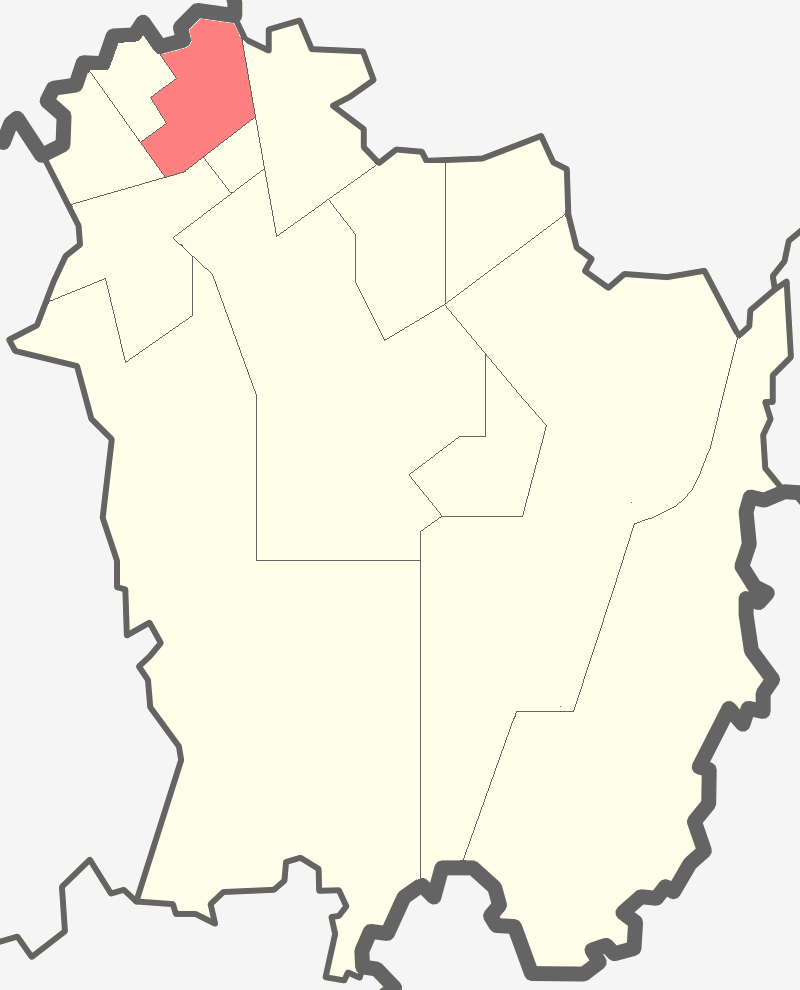 Рисунок 2.1 – Территориальное расположение Красноборское городское поселение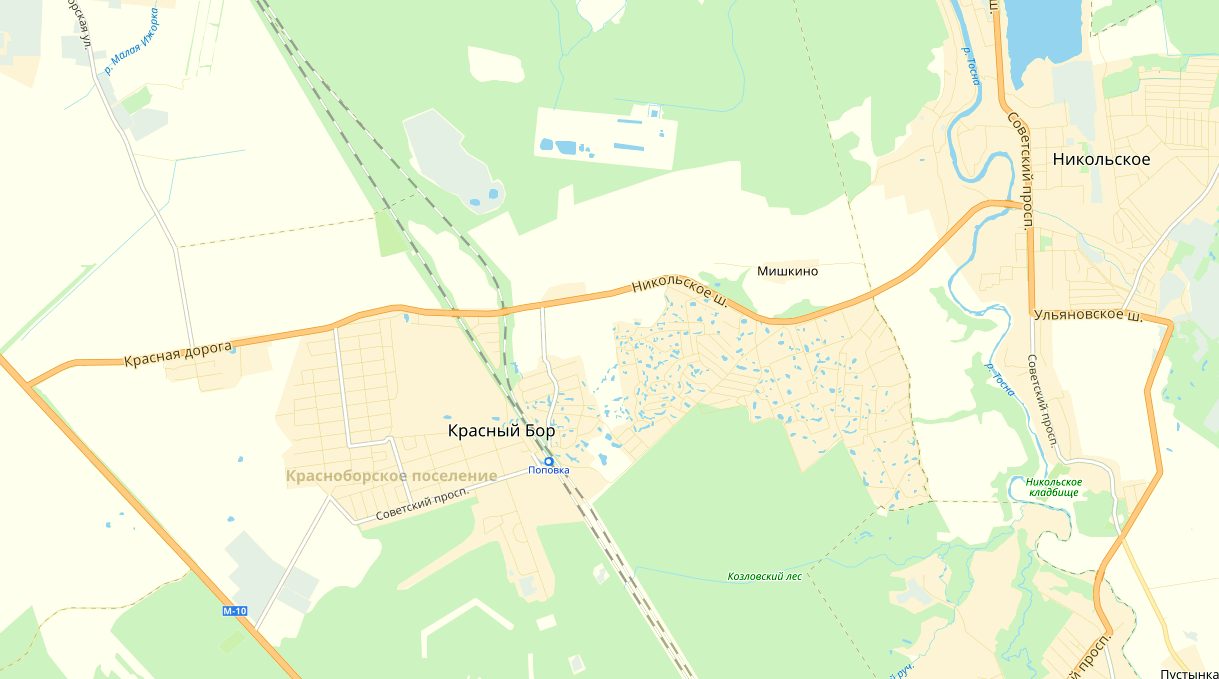 Рисунок 2.2 – Расположение административного центра – г.п. Красный БорКлиматРассматриваемая территория относится по СНиП 23-01-99 к II В климатическому району. Региональный климат умеренно холодный, переходный от морского к континентальному, с продолжительной мягкой зимой и коротким прохладным летом. Рассматриваемая территория относится к атлантико-арктической зоне умеренного пояса и характеризуется избыточным увлажнением. Характерной чертой является поступление в течение всего года воздушных масс из Атлантики. Поступление арктических воздушных масс приводит к резким  похолоданиям. Для характеристики климатических условий были использованы средние многолетние данные наблюдений на метеостанции Пушкин.Таблица 2.1Характеристика климатических условийАтмосферных осадков в среднем за год выпадает 693 мм, причем распределение их в течение года крайне неравномерно. Наибольшее количество осадков выпадает в теплое время года (июнь-сентябрь) с максимумом в августе (89 мм). В зимнее время на рассматриваемой территории образуется устойчивый снежный покров с первой декады декабря до середины апреля. Высота снежного покрова к концу зимы достигает в среднем около 40 см. Максимальная глубина промерзания почвы характерна для февраля - марта и может достигать 56-60 см.Из неблагоприятных атмосферных явлений следует отметить метели и туманы. Среднее число дней с метелями - около 20 за год.Для рассматриваемой территории характерны конвективно-изотермические условия устойчивости атмосферы, температурные инверсии редки. Коэффициент стратификации А=160, что способствует рассеиванию загрязняющих веществ.В целом климатические условия благоприятны для жилищного строительства, развития сельского хозяйства, туризма.НаселениеЧисленность постоянного населения Красноборского городского поселения по состоянию на 01.01.2017 года составляет 5336 человек. В административном центре поселения – г.п. Красный Бор – 5279 человек.Таблица 2.2Динамика численности населения по годамРисунок 2.3 – Изменение численности населения за период 2007-2016 годыПоказатель естественного прироста населения отрицательный в последние три года (отмечается естественная убыль населения), в расчете на 1000 населения показатель составляет около (-30).Таблица 2.3Численность постоянного населения на 01.01.2017 г.Таблица 2.4Характеристика демографической ситуации на территории поселенияСоциально-экономическая ситуацияПриграничное месторасположение поселения рядом с Санкт-Петербургом, интенсивно развивающиеся железнодорожная и автомобильная магистрали «Москва - Санкт-Петербург» федерального значения определяют выгодное географическое положение поселения, обеспечивают  инвестиционную привлекательность территории и позволяют прогнозировать активное промышленное и транспортно-логистическое развитие. Экономика неразрывно связана с деятельностью действующих на территории поселения предприятий и организаций и характеризуется стабильным развитием производственного потенциала,  где сохраняется численность работников с достойной заработной платой. Перечень основных предприятий, осуществляющих свою деятельность на территории поселения, приведен в таблице 2.5:Таблица 2.5Перечень основных действующих предприятий Красноборского городского поселенияСтабильно функционируют предприятия малого бизнеса, автосервиса и строительства. Сохраняется положительная динамика  роста оборота розничной торговли.Объем отгруженных товаров собственного производства, выполненных работ и услуг по организациям, расположенных на территории поселения, не относящимся к субъектам малого предпринимательства, уменьшился в 2016 году на 13,6 % по сравнению  с 2015 годом и составил – 1 149,213 тыс. руб.Оборот организаций по видам экономической деятельности по организациям, не относящимся к субъектам малого предпринимательства, расположенных на территории поселения,  увеличился в 2016 году  на 6%  по сравнению  с 2015 годом и составил – 3 643,956 тыс. руб.Учреждения торговли представлены, 19 магазинами розничной торговли.Общественное питание представлено тремя объектами в совокупности  на  225 посадочных мест, расположенными в г.п. Красный Бор:столовая при Красноборской средней общеобразовательной школе на 100 посадочных мест;столовая при ОАО «Петербургстранснефтепродукт» на 25 посадочных мест;столовая при ООО «Сотранс Сити» на 100 посадочных мест.Бытовое обслуживание населения осуществляют одна парикмахерская, предприятие по ремонту и техническому обслуживанию автотранспорта. Со 2 квартала 2015 года функционирует баня.Таблица 2.6Существующая социально-экономическая ситуации на территории поселенияВ настоящее время к основным производственным предприятиям, осуществляющим свою деятельность на территории поселения, относятся:ЗАО «Фискарс Брандс Рус»;ООО «СМУ 171»;ООО «Эфир»;ООО «Балтнефтепровод».Финская компания ЗАО «Фискарс Брандс Рус»  является одним из старейших специализированных предприятий и ведущим мировым производителем ножниц, садового инвентаря посуды и прочих потребительских товаров, продаваемых под такими известными торговыми марками, как Fiskars, Iittala Zinck-Lysbro, Wilkinson Sword, Leborgne, Gerber, Raadvad и Montana.ООО «Балтнефтепровод» расположенное на территории Красноборского городского поселения, обеспечивает транспортировку светлых нефтепродуктов по магистральному нефтепродуктопроводу на четыре нефтебазы Санкт-Петербурга, снабжает предприятия и автозаправочные станции города и области дизельным топливом, бензинами А-76, А-92 и А-95.Сложившиеся производственные зоны, в основном, сохраняются в своих границах. Развитие зон  предусматривается за счет размещения новых объектов с учетом границ зон с особыми условиями использования территорий. Генеральным планом допускается расширение перечня размещаемых объектов производственно-коммунального назначения III-V классов опасности.В соответствии с постановлением Правительства Ленинградской области от 28.11.2006 г. № 323 «Об утверждении Перечня стратегически важных для Ленинградской области зон (площадок) для создания производственных и коммунально-складских зон (площадок) на территории муниципальных образований» определена перспективная зона промышленного освоения  «Красноборская» общей площадью .ООО «Агентство регионального развития» разработало проект планировки территории для Западной производственно-складской зоны «Красноборская». На данной территории предполагается размещение складских зданий и сооружений, объектов транспортной и инженерной инфраструктуры,  объектов капитального строительства производственного назначения III-V классов опасности. Плотность застройки составляет 50%. Планируемая численность работающих на предприятиях составляет 1009 человек.Постановлением Администрации Красноборского городского поселения Тосненского района Ленинградской области (далее – администрации поселения) от 27.06.2011 г. № 47 утвержден проект планировки первой очереди освоения  Западной производственно-складской зоны «Красноборская» общей площадью , определены предприятия, размещаемые в границах территории.ООО «Оптим-Логистикс ЛО» заканчивает перевод земель лесного фонда для строительства современного многофункционального производственно-логистического комплекса класса «А» с сервисным обслуживанием и общественно-деловой зоной на  территории второй очереди промышленной зоны «Красноборская». Многофункциональный логистический комплекс «Красноборская промзона-2» предполагается разместить вдоль федеральной автомобильной магистрали «Россия» Москва-Санкт-Петербург, вблизи поселения на земельном участке площадью около , плотность застройки 50%. В результате реализации проекта может быть организовано до 800 новых рабочих мест.В состав многофункционального комплекса «Красноборская промышленная зона - 2» планируется включить:складские комплексы класса «А», в том числе, специализированные помещения для хранения (холодильные или фармацевтические склады);комплекс технического обслуживания большегрузных автомобилей;общественно-деловой комплекс;гостиничный комплекс.Производственно-складская зона «Красноборская», третья очередь - территория, которая планируется к освоению на расчетный срок. Участки резервируются на землях сельскохозяйственного назначения (собственник участков ЗАО «Племхоз им. Тельмана»). Состав производственного комплекса в настоящее время не установлен. Площадь резервируемой территории составляет .Трудовые ресурсы формируются из лиц трудоспособного населения в трудоспособном возрасте, лиц старших возрастов и подростков, занятых в экономике. Из общего количества трудовых ресурсов, проживающих на территории, во всех сферах экономики занято 1,4 тыс. чел., что составляет 45,2 % от численности населения в трудоспособном возрасте (или 26,2 % от общей численности населения).Особенностью в занятости населения Красноборского городского поселения является значительная доля маятниковой миграции. Значительная часть населения ездит на работу в Санкт-Петербург и г. Тосно.Таблица 2.7Численность населения, занятого в различных отраслях экономикиФинансовые показателиСогласно отчету «Подведение итогов социально-экономического развития Красноборского городского поселения Тосненского района Ленинградской области за 2016 год» бюджетные назначения, выделенные в 2016 году в размере  14 521,97 тыс. руб. на поддержку жилищно-коммунального хозяйства поселения освоены на 95,37%, что составляет 13 849,2 тыс. руб. На поддержку жилищного хозяйства в 2016 году предусмотрены расходы в размере 1 478,900 тыс. руб., за весь 2016 года расходы были освоены на 95,5%, что составляет 1 412,086 тыс. руб.По подразделу «Коммунальное хозяйство» бюджетные назначения, выделенные на 2016 год в размере 1 222,70 тыс. руб.,  освоены на 92,6%, что составляет 1 132,097 тыс. руб.В рамках данного подраздела реализуется программа, нацеленная на развитие газификации объектов жилищно-коммунального хозяйства, промышленных предприятий и иных объектов на территории, в границах которой осуществляются полномочия администрации поселения:обеспечение безопасного и безаварийного газоснабжения потребителей;повышение надежности и стабильности газоснабжения;повышение пропускной способности системы газоснабжения для дальнейшего ее развития.Таблица 2.8Бюджет Красноборского городского поселения за 2016 годСведения о существующей градостроительной деятельности на территории Красноборского городского поселенияОбъем жилого фонда по состоянию на 01.01.2017 г. равен 180,4 тыс. м2 общей площади, что составляет около 5,5 % жилого фонда Тосненского муниципального района. Более 97 % всего жилого фонда поселения и весь объем многоквартирного жилого фонда (34 % от общей площади жилья) расположено в г.п. Красный Бор. При этом объем учтенного ветхого фонда – 11,1 тыс. м2 общей площади или 30% от общей площади ветхого и аварийного фонда Тосненского муниципального района. В администрации Красноборского городского поселения состоит  на учете  по улучшению жилищных условий  57 семей  или  147 человек. В 2016 году  снято с учета по различным причинам 12 семей.Таблица 2.9Существующий жилой фонд Красноборского городского поселенияЗа 2016 год было проведено 10 заседаний общественной жилищной комиссии. Были приватизированы четыре 2-х комнатные квартиры  общей площадью 207,6м2.Четыре объекта недвижимого имущества, из числа муниципального, нежилых помещений, площадью 255,23 кв.м находятся в аренде субъектов малого и среднего предпринимательства. Арендная плата в год от сданных в аренду помещений, составляет 430 961,94 рублей. Арендаторы оплачивают в срок, задолженности по арендной плате не имеют.Таблица 2.10Характеристика жилищного фондаТехнико-экономические параметры существующих объектов социальной инфраструктуры Красноборского городского поселения, сложившийся уровень обеспеченности населения услугами в областях здравоохранения, образования, культуры, физической культуры и спортаЗдравоохранениеОбъекты здравоохранения в городском поселении представлены - Государственное бюджетное учреждение здравоохранения Ленинградской области  «Тосненская клиническая межрайоная больница» Красноборская больница (далее ГБУЗ ЛО «Тосненская КМБ» Красноборская больница) на 68 коек и ГБУЗ ЛО «Тосненская КМБ» Красноборская амбулатория на 220 посещений в смену. В ГБУЗ ЛО «Тосненская КМБ» Красноборская больница осуществляется реабилитация больных на этапе долечивания для проведения периодических курсов лечения. В больнице проводится лечение пациентам неврологического, кардиологического и травматологического профилей. Имеется широкий набор медицинского оборудования: физиотерапевтического, механотерапии, кинезотерапии. Имеется кабинет лечебной физкультуры, бальнеологический, процедурный кабинеты. Уровень обеспеченности больничными койками в настоящее время составляет 100 % от нормативного уровня.В настоящее время  обеспеченность амбулаторно-поликлиническими услугами населения Красноборского городского поселения превышает нормативный уровень на 129 %. В поселении также функционирует одна аптека. Станции скорой медицинской помощи отсутствуют.Таблица 2.11Технико-экономические показатели объектов здравоохраненияК приоритетным  направлениям Программы модернизации здравоохранения Ленинградской области относятся: совершенствование амбулаторно-поликлинической службы, которое включает дальнейшее развитие службы общеврачебной практики; изменение и расширение функций среднего медицинского персонала; организация отделений и кабинетов доврачебного приема и фельдшерских отделений; целенаправленное развитие мероприятий профилактического характера:совершенствование специализированной медицинской помощи по направлениям, являющимися основными причинами, формирующими смертность населения, высокую заболеваемость, в том числе по социально-значимым болезням, и инвалидность;совершенствование специализированной медицинской помощи по направлениям, являющимися основными причинами, формирующими смертность населения, высокую заболеваемость, в том числе по социально-значимым болезням, и инвалидность;совершенствование медицинской помощи при травмах, отравлениях и некоторых других последствиях воздействия внешних причин;совершенствование неонатологической медицинской помощи;совершенствование службы скорой медицинской помощи.Таблица 2.12Технико-экономические показатели объектов социальной защиты населенияРазвитие здравоохранения является одним из приоритетов для органов власти Тосненского муниципального района. В рамках реализации районной программы модернизации здравоохранения планируется обновление помещений ГБУЗ ЛО «Тосненская КМБ», в т. ч. больницы в Красноборском городском поселении, компьютеризация амбулаторно-поликлинической службы. К задачам модернизации здравоохранения Тосненского муниципального района относится развитие амбулаторного звена первичной медико-санитарной помощи с организацией отделения семейной медицины в ГБУЗ ЛО «Тосненская КМБ» Красноборская амбулатория.ОбразованиеУчреждения дошкольного образования в поселении представлены детским садом МКДОУ № 28 «Детский сад общеразвивающего вида с приоритетным осуществлением деятельности по познавательно-речевому развитию детей» на 117 мест.Действующая школа МКОУ «Красноборская СОШ», рассчитанная на 960 мест, используется лишь на 21 %. Очевидно, что территориальная близость Санкт-Петербурга оказывает существенное влияние на наполняемость объектов воспитания и образования.В 2016 году были выделены 9 млн. руб. на реновацию школы, деньги были потрачены на ремонт крыши и кровли, также в 2016 году был построен школьный стадион на сумму 11,5 млн. руб.Отсутствие в поселении учреждений дополнительного образования детей затрудняет реализацию концепции развития детского образования, нацеленную на укрепление здоровья детей и всестороннее развитие личности.Таблица 2.12Технико-экономические показатели объектов образованияКультураВ течение длительного времени в поселении отсутствует здание Дома культуры. Культурно-массовая работа проводится на площади, выделяемой школой.Также функционирует библиотека в г.п. Красный Бор, объем книжного фонда составляет 16,5 тыс. томов, что на 84 % обеспечивает нормативную потребность.На территории поселения действует Красноборский центр досуга и народного творчества, семейный клуб «Домовенок».Таблица 2.13Технико-экономические показатели объектов КультурыПо подразделу «Культура» за 2016 года  были проведены следующие мероприятия:Новогодняя Ночь,Баскетбольный ежегодный турнир «Кубок Деда Мороза»,Экскурсия к мемориалу «Прорыв блокады»,«День воинской славы. День снятия блокады Ленинграда» митинг,Чаепитие для блокадников и ветеранов,Проведение Праздничного концерта «д/с 35 лет»,Конкурсно-развлекательная программа «Юбилей д/с»,Спортивное мероприятие «А, ну-ка, парни»,Праздничный концерт 8 Марта,Праздничное чаепитие «В кругу друзей",Спортивное мероприятие «Красноборская лыжня»,«Масленица в семейном клубе»,Мастер – класс «Солнышко»,Красноборская широкая Масленица,Экскурсия «Масленица в Новгороде»,Мастер – класс «Берегиня»,Конкурс  «Мамино сердце»,«Весну звали!» фольклорный праздник в д/с для методистов Тосненского района,Праздничное чаепитие и культурно-развлекательная программа «Юбилейный вечер Красноборочки»,Праздник в 1 кл. «Прощание с Азбукой»,Конкурс чтецов «Этот славный День Победы»,Праздничный концерт для ветеранов,Праздничное чаепитие для ветеранов,«День воинской славы России» 70-летие Великой Победы. Шествие, возложение венков, праздничный концерт, Семейный праздник с участием детей и родителей, посвященный «Международному Дню семьи»,Последний звонок (Выступление ВИА, Звуковое оформление),Культурно-развлекательная программа для выпускников,Культурно-развлекательная программа для выпускников 4 класса,Концерт, посвященный международному Дню защиты детей,Праздничное мероприятие совместно с центром казачьей джигитовки Багмут, посвященное Дню России,Организация экскурсии в г. Выборг,Митинг, посвященный Дню памяти и скорби,Праздничное мероприятие совместно с центром казачьей джигитовки Багмут, «День отца»,День знаний. (озвучивание линейки),Ежегодный традиционный праздник «День поселка», Дискотека для жителей поселка, Организация экскурсии,Концерт, посвященный Дню пожилого человека,Юбилей Совета ветеранов,День здоровья. Спортивный  праздник для 1 класса,Юбилей коллектива ДПТ «Колибри»,«Город мастеров» выставка и мастер-классы, Ветеранская планета спорта, «Дары осени» конкурс работ и праздник  в семейном клубе, Праздничный  концерт «День  матери»,Конкурсно-развлекательная программа «А ну-ка, бабушки»,Папа, мама, я – спортивная семья,Поэтический вечер «Здравствуй,  Зимушка – зима» в семейном  клубе,Новогоднее гуляние для жителей Красного Бора,Новогодняя ёлка для коллективов Центра досуга,Конкурс-выставка новогодних поделок «Кладовая Деда Мороза»,Мастер класс «Символ нового года- Петушок»,Поездка на Новогоднее представление в театр для участников, организаторов и победителей конкурсов, смотров, фестивалей и соревнований,Новогодний огонек для Совета ветеранов и актива ветеранов.Исполнение за 2016 года по подразделу, при плане 5 227,68 тыс. руб. составляет 5 167,24 тыс. руб., или 98,8%.В 2017 году завершено проектирование Дома культуры  со зрительным залом на 150 мест, библиотекой, пристроенным спортивным корпусом. Стоимость строительства составляет 206 000,00 тыс. руб., стоимость проектных работ 8 753,148 тыс. руб. Проект разработан ООО «Инвестиционная строительная компания НКС».Физическая культура и спортНа территории городского поселения спортивная работа проводится на базе школьного спортзала общей площадью . Существует одно плоскостное спортивное сооружение общей площадью около 262,5 м2.Были проведены за 2016 года следующие мероприятия:Совместная работа с д/с №28 «Районный конкурс «Учитель года» в номинации «Воспитатель года»,Спартакиада администраций Тосненского района,Районный  молодежный балл,Молодежная Красноборская спартакиада Мастер-класс в семейном клубе «Встречаем пасху»,Спортивный праздник, посвященный Дню Победы,Совместная работа с Красноборской СОШ на базе оздоровительного летнего лагеря (Проведение спортивных праздников «Веселые старты»).Спортивный праздник для детей и взрослых,Турнир по футболу (юниоры),Товарищеские встречи по мини футболу,Велопробег, Веселые старты для первоклассников и их родителей, День здоровья. Спортивный  праздник для 1 класса,Ветеранская планета спорта,Папа, мама, я – спортивная семья.Таблица 2.14Потребность в количестве спортивных сооружений, необходимых в Красноборском городском поселенииТаблица 2.15Технико-экономические показатели объектов физической культуры и спортаМолодежная политикаПри доме культуры в г.п. Красный Бор планируется разместить центр современной молодежной культуры на 190 м2 общей площади.Таблица 2.16Технико-экономические показатели объектов молодежной политикиАнализ обеспеченности учреждениями культурно-бытового обслуживанияПо поселению представлены все основные виды обслуживания населения: здравоохранение, образование, культура и спорт, однако фактические показатели по объектам, культуры, физической культуре и спорту значительно ниже нормируемой потребности.Таблица 2.17Анализ обеспеченности учреждениями культурно-бытового обслуживания Красноборского городского поселенияПри дальнейшем прогнозировании развития необходимо предусмотреть строительство в первую очередь объектов культуры, социальной защиты населения и молодежной политики. В существующих и сохраняемых на перспективу объектах необходимо модернизировать материально-техническое оснащение для повышения спектра и качества предоставляемых услуг.Прогнозируемый спрос на услуги социальной инфраструктуры в областях здравоохранения, образования, культуры, физической культуры и спортаПрогноз изменения численности населения Красноборского городского поселенияПроведя анализ рисунка 2.3, а также согласно данным Администрации, к расчетному сроку прогнозируется следующая демографическая ситуация (рисунок 2.4).Рисунок 2.4 – Динамика изменения численности населения к расчетному срокуОсновной рост численности населения прогнозируется в административном центре поселения г.п. Красный Бор. Прогнозная численность постоянного населения определена на основе показателя численности занятых в экономике и перспективной возрастной структуре населения. В основу расчета положен метод трудового баланса.Общая численность населения может составить на 1 очередь 7,65 тыс. человек, на расчетный срок 10,07 тыс. человек.Таблица 2.18Перспективная численность населения Красноборского городского поселения по этапам реализацииОбъемы планируемого жилищного строительства (в том числе в соответствии с выданными разрешениями на строительство)Одной из приоритетных целей перспективного развития Красноборского городского поселения должно стать обеспечение потребности населения в жилье. Экономически неблагоприятные условия жизни и отсутствие возможностей для большинства молодежи решать свои жилищные и бытовые проблемы является основной причиной убыли молодого квалифицированного трудоспособного населения в Санкт-Петербург.В Схеме территориального планирования Тосненского муниципального района предлагается два типа застройки – многоквартирный и индивидуальный с участками. Прогнозируется рост средней жилой обеспеченности на человека с существующих 33,4 м2 до 34,0 м2 на 1 очередь и до 39,1 м2 на расчетный срок. Расчетные показатели обеспеченности общей площадью жилых помещений соответствуют уровню комфортного жилья, критерии которого определены проектом нормативов градостроительного проектирования Ленинградской области (в настоящее время проект документа находится на стадии утверждения)Проектом генерального плана предусматривается четыре типа застройки:Смешанная многоквартирная застройка 5-9 этажей -  жилые дома квартирного типа с местами общего пользования в здании и общим земельным участком. Плотность застройки кварталов такого типа предполагается около 4800 м2 общей площади на га, при плотности населения 210 человек на га.Малоэтажная многоквартирная застройка– 2-4 этажные жилые дома квартирного типа с местами общего пользования в здании и общим земельным участком. Плотность застройки кварталов такого типа предполагается около 3200 м2 общей площади на га, при плотности населения 170 человек на га.Блокированные жилые дома (таунхаусы) – 1-3 этажные жилые дома, состоящие из нескольких блоков, каждый из которых предназначен для проживания одной семьи, имеет общую стену без проемов с соседним блоком, расположен на отдельном земельном участке и имеет выход на территорию общего пользования. Плотность застройки принимается 2500 м2 общей площади на га, при плотности населения 40 человек на га.Индивидуальная усадебная застройка с участками - отдельно стоящие здания до трех этажей с общей площадью около 120-200 м2 каждое и участком в 0,08-0,15 га. Плотность застройки составит  1000 м2 общей площади на га, при плотности населения в среднем 18 человек на га. Следует учесть существующую жилую застройку индивидуальных домов, где плотность застройки может быть ниже и организация уплотнительных мероприятий не всегда возможна. Укрупненный расчет перспективных объемов жилого фонда выполнен на основании заложенного проектом генерального плана норматива жилой обеспеченности по этапам реализации:многоквартирные дома 25 м2  на 1 очередь и 30 м2 на расчетный срок;блокированные дома 35 м2 на 1 очередь и 40 м2 на расчетный срок;индивидуальные дома 40 м2  на 1 очередь и 45 м2 на расчетный срок.Таким образом, рост жилого фонда может составить с существующих 164,8 тыс. м2 до 296,32 тыс. м2 на 1 очередь и до 405,9 тыс. м2 на расчетный срок. Показатель средней жилой обеспеченности возрастет с существующих 33,4 м2 до 39,0 м2 на 1 очередь и 40,0 м2 на расчетный срок. Из-за высокой существующей средней жилой обеспеченности на человека в д. Мишкино, д. Поркузи и д. Феклистово, превышающей проектную жилую обеспеченность по этапам реализации, новое строительство жилья здесь не предусмотрено.Объем нового жилищного строительства рассчитан с учетом сноса на первую очередь зафиксированного ветхого и аварийного фонда и прогнозов выбытия – 0,5 % от существующего фонда за каждый год периода 1 очереди, и 1,0 % от сохраняемого жилого фонда за каждый год расчетного срока. Соответственно объем нового жилого строительства составит 146,74 тыс. м2 общей площади на конец 1 очереди и 278,8 тыс. м2 общей площади на конец расчетного срока. Таблица 2.19Укрупненный расчет объемов жилого фонда по этапам реализации генерального плана Красноборского городского поселенияРазвитие учреждений и предприятий обслуживанияРазмещение всего комплекса учреждений обслуживания в каждом населенном пункте нецелесообразно. Для построения рациональной системы обслуживания необходимо исходить из системы расселения, где каждый населенный пункт должен иметь свой индивидуальный состав учреждений культурно-бытового назначения, зависящий от его роли в общей системе расселения. На современном этапе центром поселения является г.п. Красный Бор. Социальные объекты сконцентрированы в этом населенном пункте и кроме собственного населения обслуживает тяготеющих к ним жителей населенных пунктов.Перечень планируемого  размещения объектов культурно-бытового назначения на 1 очередь и расчетный срок проектирования разработан с учетом предложений содержащихся в Схеме территориального планирования Тосненского муниципального района Ленинградской области.Необходимо проведение реконструкции либо полной ликвидации устаревших и изношенных, малорентабельных учреждений обслуживания. Иными словами, поскольку потребное строительство дополнительных объектов социального обслуживания не велико, необходимо повышать качество предоставления услуг существующих объектов, переводить на современные высокотехнологичные системы обслуживания.Оказание качественной медицинской помощи населению является одним из приоритетных направлений социально-экономического развития  городского поселения. При этом медицинская помощь должна  развиваться на основе современных и безопасных диагностиках, лечебных и профилактических услуг. Для этого необходимо систематическое обновление техническо-материальной базы медицинских учреждений. Качественной бесплатной медицинской помощью должны быть обеспечены все категории граждан поселения. В рамках реализации районной программы модернизации здравоохранения планируется обновление помещений ГБУЗ ЛО «Тосненская КМБ», в т. ч. больницы в Красноборском городском поселении, компьютеризация амбулаторно-поликлинической службы. К задачам модернизации здравоохранения Тосненского муниципального района относится развитие амбулаторного звена первичной медико-санитарной помощи с организацией отделения семейной медицины в ГБУЗ ЛО «Тосненская КМБ» Красноборская амбулатория.Повышение уровня здоровья и формирование здорового образа жизни осуществляется средствами физической культуры и спорта, генеральным планом предусматривается расширение сети физкультурно-оздоровительных объектов.На последующих стадиях разработки проектной документации необходимо проводить мероприятия по обеспечению беспрепятственного доступа инвалидов к объектам здравоохранения, образования, культуры, отдыха, спорта и иным объектам социально-культурного и коммунально-бытового назначения, объектам транспорта, торговли, общественного питания, объектам делового, административного, финансового, религиозного назначения, объектам жилищного фонда.Укрупненный расчет требуемых емкостей учреждений по всем видам обслуживания на 1 очередь и расчетный срок в целом по Красноборскому городскому поселению представлен в таблице 2.20. В случае частичной или неполной реализации строительства планируемых объектов на 1 очередь, их необходимо учитывать в перечне строительства на период расчетного срока до 2030 г.Таблица 2.20Номенклатура и емкость объектов культурно-бытового обслуживания на первую очередь и расчетный срок по Красноборскому городскому поселениюВыбытие из эксплуатации существующих объектов социальной инфраструктуры в муниципальном образовании не планируется.Оценка нормативно-правовой базы, необходимой для функционирования и развития социальной инфраструктуры Красноборского городского поселенияОсновы правового регулирования отношений по обеспечению граждан медицинской помощью, образованием, социальной защитой закреплены в Конституции Российской Федерации. В Основном законе страны содержится комплекс социальных норм и гарантий, определяющих в первую очередь базовые принципы формирования социальной инфраструктуры. Предусмотренные ст. 8 Конституции Российской Федерации поддержка конкуренции, признание и равная защита государственной, муниципальной и частной собственности являются конституционной основой для создания и нормального функционирования государственного, муниципального и частного секторов социальной отрасли, конкуренции и свободы выбора при оказании и при получении различного спектра социальных услуг, что создает реальную основудля повышения качества социальной инфраструктуры. Конституция Российской Федерации содержит иные важнейшие положения, составляющие основу регулирования правоотношений социальной сферы. Так, в статье 41 закреплено право каждого на охрану здоровья и медицинскую помощь, статья 43 закрепляет право каждого на образование – важнейшие права, необходимые дляполноценного развития современного общества.Роль Конституции Российской Федерации в правовом регулировании всех сфер жизни общества, в том числе социальной, заключается в том, что по причине высшей юридической силы Конституции Российской Федерации и ее непосредственного действия на территории всей страны не допускается принятие органами государственной власти и местного самоуправления правовых актов, полностью или частично ей противоречащих.Требования к развитию социальной инфраструктуры установлены Постановлением Правительства Российской Федерации от 01.10.1050 №1050 «Об утверждении требований к Программам комплексного развития социальной инфраструктуры поселений, городских округов» (далее – Требования №1050).В соответствии с Требованиями Постановления Правительства Российской Федерации №1050 основой разработки программ социальной инфраструктуры являются государственные и муниципальные программы, стратегии социально-экономического развития поселения, планы мероприятий по реализации стратегии социально-экономического развития, планы и программы комплексного социально-экономического развития муниципального образования, документы о развитии и комплексном освоении территорий.Программа комплексного развития социальной инфраструктуры Красноборского городского поселения разрабатывалась на основе документов о развитии и комплексном освоении территорий, в частности:Генеральный план, совмещенный с проектом планировки Красноборского городского поселения;Отчет «Подведение итогов социально-экономического развития Красноборского городского поселения Тосненского района Ленинградской области» за период 2014-2016 годы;Прогноз социально-экономического развития Красноборского городского поселения Тосненского района Ленинградской области на 2017 год и на плановый период 2018 и 2019 года;Документы о развитии и комплексном освоении территорий.Также при разработке Программы учтены Местные нормативы градостроительного проектирования Красноборского городского поселения. Федеральным Законом №172-ФЗ от 28.06.2014 г. «О стратегическом планировании в Российской Федерации» (далее – Федеральный Закон 172-ФЗ) регламентированы правовые основы стратегического планирования муниципальных образований.К полномочиям органов местного самоуправления в сфере стратегического планирования относятся:определение долгосрочных целей и задач муниципального управления и социально-экономического развития муниципальных образований, согласованных с приоритетами и целями социально-экономического развития Российской Федерации и субъектов Российской Федерации;разработка, рассмотрение, утверждение (одобрение) и реализация документов стратегического планирования по вопросам, отнесенным к полномочиям органов местного самоуправления;мониторинг и контроль реализации документов стратегического планирования, утвержденных (одобренных) органами местного самоуправления;иные полномочия в сфере стратегического планирования, определенные федеральными законами и муниципальными нормативными правовыми актами.К документам стратегического планирования, разрабатываемым на уровне муниципального образования, относятся:стратегия социально-экономического развития муниципального образования;план мероприятий по реализации стратегии социально-экономического развития муниципального образования;прогноз социально-экономического развития муниципального образования на среднесрочный или долгосрочный период;бюджетный прогноз муниципального образования на долгосрочный период;муниципальная программа.При этом для городских и сельских поселений подготовка программ комплексного социально-экономического развития является приоритетным инструментом обеспечения устойчивого развития.Принятые в развитие Конституции Российской Федерации Федеральный закон от 06.10.1999 № 184-ФЗ «Об общих принципах организации законодательных (представительных) и исполнительных органов государственной власти субъектов Российской Федерации» (далее – Закон № 184-ФЗ) и Федеральный закон от 06.10.2003 № 131-ФЗ «Об общих принципах организации местного самоуправления в Российской Федерации» (далее – Закон № 131-ФЗ) разграничивают полномочия в области функционирования и развития социальной инфраструктуры между органами государственной власти и органами местного самоуправления.Так, согласно статье 26.3 Закона № 184-ФЗ к полномочиям органов государственной власти субъекта Российской Федерации относится решение следующих вопросов в социальной сфере:в области образования:организация предоставления общего образования в государственных образовательных организациях субъектов Российской Федерации, создание условий для осуществления присмотра и ухода за детьми, содержания детей в государственных образовательных организациях субъектов Российской Федерации и обеспечение государственных гарантий реализации прав на получение общедоступного и бесплатного дошкольного образования в муниципальных дошкольных образовательных организациях, общедоступного и бесплатного дошкольного, начального общего, основного общего, среднего общего образования в муниципальных общеобразовательных организациях, обеспечение дополнительного образования детей в муниципальных общеобразовательных организациях посредством предоставления субвенций местным бюджетам;организация предоставления среднего профессионального образования, включая обеспечение государственных гарантий реализации права на получение общедоступного и бесплатного среднего профессионального образования;организация предоставления дополнительного образования детей в государственных образовательных организациях субъектов Российской Федерации; организация предоставления дополнительного профессионального образования в государственных образовательных организациях субъектов Российской Федерации.в области здравоохранения:организация оказания населению субъекта Российской Федерации первичной медико-санитарной помощи, специализированной, в том числе высокотехнологичной, медицинской помощи, скорой, в том числе скорой специализированной, медицинской помощи и паллиативной медицинской помощи, проведения медицинских экспертиз, медицинских осмотров и медицинских освидетельствований в медицинских организациях, подведомственных исполнительным органам государственной власти субъекта Российской Федерации;организация оказания медицинской помощи, предусмотренной законодательством субъекта Российской Федерации для определенных категорий граждан;организация безвозмездного обеспечения донорской кровью и (или) ее компонентами, а также организация обеспечения лекарственными препаратами для медицинского применения, специализированными продуктами лечебного питания, медицинскими изделиями, средствами для дезинфекции, дезинсекции и дератизации при оказании медицинской помощи, проведении медицинских экспертиз, медицинских осмотров и медицинских освидетельствований.области социальной защиты:социальная поддержка и социальное обслуживание граждан пожилого возраста и инвалидов, граждан, находящихся в трудной жизненной ситуации, а также детей-сирот, безнадзорных детей, детей, оставшихся без попечения родителей;социальная поддержка ветеранов труда, лиц, проработавших в тылу в период Великой Отечественной войны 1941 - 1945 годов, семей, имеющих детей (в том числе многодетных семей, одиноких родителей), жертв политических репрессий, малоимущих граждан.в области культуры:организация библиотечного обслуживания населения библиотеками субъекта Российской Федерации, комплектования и обеспечения сохранности их библиотечных фондов, создание и поддержка государственных музеев, организация и поддержка учреждений культуры и искусства.области физической культуры и спорта:осуществление региональных и межмуниципальных программ и проектов в области физической культуры и спорта, организация и проведение официальных региональных и межмуниципальных физкультурных, физкультурно-оздоровительных и спортивных мероприятий, в том числе физкультурных мероприятий и спортивных мероприятий по реализации Всероссийского физкультурно-спортивного комплекса «Готов к труду и обороне» (ГТО), обеспечение подготовки спортивных сборных команд субъекта Российской Федерации.Значительное число вопросов по обеспечению населения объектами социальной инфраструктуры в соответствии с нормами Закона № 131-ФЗ отнесено к вопросам местного значения поселений, городских округов. В частности, к вопросам местного значения поселения в социальной сфере относятся:обеспечение проживающих в поселении и нуждающихся в жилых помещениях малоимущих граждан жилыми помещениями, организация строительства и содержания муниципального жилищного фонда, создание условий для жилищного строительства;организация библиотечного обслуживания населения, комплектование и обеспечение сохранности библиотечных фондов библиотек поселения;создание условий для организации досуга и обеспечения жителей поселения услугами организаций культуры;обеспечение условий для развития на территории поселения физической культуры, школьного спорта и массового спорта, организация проведения официальных физкультурно-оздоровительных и спортивных мероприятий поселения.Решение вопросов по организации предоставления общедоступного и бесплатного дошкольного, начального общего, основного общего, среднего общего образования по основным общеобразовательным программам в муниципальных образовательных организациях, организации предоставления дополнительного образования детей в муниципальных образовательных организациях на территории поселений отнесено Законом № 131-ФЗ к вопросам местного значения муниципального района, так же как и создание условий для оказания медицинской помощи населению.	В настоящее время в области социальной инфраструктуры действует ряд профильных федеральных законов, устанавливающих правовое регулирование общественных отношений в определенной сфере. К таким законам относятся:Федеральный закон от 04.12.2007 № 329-ФЗ «О физической культуре и спорте в Российской Федерации»;Федеральный закон от 21.11.2011 № 323-ФЗ «Об основах охраны здоровья граждан в Российской Федерации»;Федеральный закон от 29.12.2012 № 273-ФЗ «Об образовании в Российской Федерации»;Федеральный закон от 17.07.1999 № 178-ФЗ «О государственной социальной помощи»;Закон Российской Федерации от 09.10.1992 № 3612-1 «Основы законодательства Российской Федерации о культуре».Указанные нормативные правовые акты регулируют общественные отношения, возникающие в связи с реализацией гражданами их прав на образование, на медицинскую помощь, культурную деятельность, а также устанавливают правовые, организационные, экономические и социальные основы оказания государственной социальной помощи нуждающимся гражданам и основы деятельности в области физической культуры и спорта.Развитие социальной сферы невозможно без осуществления в нее инвестиций. Правовые акты российского законодательства, регулирующие инвестиции и инвестиционный процесс, направлены на создание благоприятного режима инвестиционной деятельности, в том числе в социальной сфере.Гражданский кодекс Российской Федерации предусматривает, что при участии Российской Федерации, субъектов Российской Федерации, муниципальных образований в отношениях, регулируемых гражданским законодательством, они участвуют в таких отношениях на равных началах с иными участниками этих отношений — гражданами и юридическими лицами. К участию же названных субъектов в обороте, как правило, применяются нормы, применимые к участию в обороте юридических лиц (ст. 124 Гражданского кодекса Российской Федерации).Система нормативно-правовых актов, регулирующих инвестиционную деятельность в России, включает в себя документы, ряд из которых приняты еще в 90-х годах. Это, в частности, Федеральный закон от 25.02.1999 № 39-ФЗ «Об инвестиционной деятельности в Российской Федерации, осуществляемой в форме капитальных вложений», Федеральный закон от 09.07.1999 № 160-ФЗ «Об иностранных инвестициях в Российской Федерации».Федеральный закон от 25.02.1999 № 39-ФЗ «Об инвестиционной деятельности в Российской Федерации, осуществляемой в форме капитальных вложений» является основополагающим законодательным актом в инвестиционной сфере, который определяет правовые и экономические основы инвестиционной деятельности, осуществляемой в форме капитальных вложений, на территории Российской Федерации, а также устанавливает гарантии равной защиты прав, интересов и имущества субъектов инвестиционной деятельности, осуществляемой в форме капитальных вложений, независимо от форм собственности.Анализ нормативно-правовой базы, регламентирующей инвестиционную деятельность в социальной сфере Российской Федерации, показывает, что к настоящему времени сложилась определенная система правовых актов, регулирующих общие проблемы (гражданские, бюджетные, таможенные и др. отношения), которые в той или иной мере относятся и к социальной сфере.На региональном и местном уровне в целях создания благоприятных условий для функционирования и развития социальной инфраструктуры особую роль играют документы территориального планирования и нормативы градостроительного проектирования.Мероприятия по строительству, реконструкции объектов социальной инфраструктуры в поселении, включая сведения о видах, назначении и наименованиях планируемых для размещения объектов местного значения муниципального района, объектов местного значения поселения утверждаются схемой территориального планирования муниципального района, генеральным планом поселения и должны также отражать решения по размещению объектов социальной инфраструктуры, принятые в Схеме территориального планирования района.Таким образом, следует отметить, что существующей нормативно-правовой базы достаточно для функционирования и развития социальной инфраструктуры Красноборского городского поселения.ПЕРЕЧЕНЬ МЕРОПРИЯТИЙ (ИНВЕСТИЦИОННЫХ ПРОЕКТОВ) ПО ПРОЕКТИРОВАНИЮ, СТРОИТЕЛЬСТВУ И РЕКОНСТРУКЦИИ ОБЪЕКТОВ СОЦИАЛЬНОЙ ИНФРАСТУРКТУРЫ В соответствии с п. 5.1 ст. 26 Градостроительного кодекса РФ реализация генерального плана поселения осуществляется (в том числе) путем выполнения мероприятий, которые предусмотрены программами комплексного развития социальной инфраструктуры. В случае принятия представительным органом местного самоуправления поселения предусмотренного ч. 6 ст. 18 Градостроительного кодекса РФ решения об отсутствии необходимости подготовки его генерального плана, программа комплексного развития социальной инфраструктуры такого поселения разработке и утверждению не подлежит.К объектам регионального значения в соответствии с федеральным законодательством относятся также объекты социальной инфраструктуры в области социального обслуживания. Мероприятия относительно строительства (реконструкции) объектов регионального значения (в том числе в области здравоохранения и социального обслуживания) в соответствии со ст. 14 Градостроительного кодекса РФ должны содержать в своем составе документы территориального планирования субъектов РФ, в частности, схема территориального планирования Ленинградской области.В Требованиях к программам комплексного развития социальной инфраструктуры поселений, городских округов отсутствует упоминание об объектах в области молодежной политики. Такие объекты в соответствии с Федеральным законом от 6 октября 2003 года № 131-ФЗ «Об общих принципах организации местного самоуправления в Российской Федерации» относятся к объектам местного значения муниципального района, поселения и, соответственно, должны быть отображены на схеме территориального планирования муниципального района, генеральном плане поселения, а в последующем, в программе комплексного развития социальной инфраструктуры поселения.В соответствии со ст. 14, ст. 19, ст. 23 Градостроительного кодекса РФ документы территориального планирования субъектов РФ, муниципальных районов и поселений должны содержать в своем составе положения о территориальном планировании и карты планируемого размещения объектов регионального значения, местного значения муниципального района и местного значения поселения соответственно.Таким образом, на схеме территориального планирования субъекта РФ в сфере социальной инфраструктуры подлежат отображению объекты капитального строительства в области образования (образовательные организации высшего образования и профессиональные образовательные организации), здравоохранения, социального обслуживания, физической культуры и спорта (как правило спортивные объекты в области спорта высших достижений и для инвалидов), культуры и искусства.На схеме территориального планирования муниципального района в сфере социальной инфраструктуры подлежат отображению объекты капитального строительства в области образования (дошкольные образовательные организации, общеобразовательные организации, организации дополнительного образования), культуры и искусства (районные музеи, дома культуры, выставочные залы, библиотеки), физической культуры и спорта (районные спортивные залы, плавательные бассейны, плоскостные сооружения и т.д.), молодежной политики (учреждения по работе с детьми и молодежью).На схеме генерального плана поселения в сфере социальной инфраструктуры подлежат отображению объекты капитального строительства в области культуры и искусства (сельские клубы, музеи, библиотеки), физической культуры и спорта (спортивные залы, плавательные бассейны, плоскостные сооружения).Исходя из существующего уровня обеспеченности населения услугами социальной инфраструктуры, а также потребности населения в таких услугах на перспективу сформирован перечень мероприятий (инвестиционных проектов) по проектированию, строительству, реконструкции объектов социальной инфраструктуры.I группа:В рамках муниципальной программы "Развитие культуры Красноборского городского поселения Тосненского района Ленинградской области" на период с 2017-2019 года будут реализовываться мероприятия двух подпрограмм:Подпрограмма «Обеспечение жителей Красноборского городского поселения Тосненского района Ленинградской области услугами в сфере культуры и досуга», направленная на обеспечение деятельности МКУК «Красноборский центр досуга и народного творчества».В 2018 г. начнется строительство Дома культуры в г.п. Красный Бор. Здание со зрительным залом на 150 мест, библиотекой, пристроенным спортивным корпусом. Общая площадь проектируемого здания – 14650,0 кв. м.Подпрограмма "Молодежь Красноборского городского поселения Тосненского района Ленинградской области" планируются мероприятия, направленные на организацию отдыха и оздоровления детей и подростков.В результате реализации мероприятий подпрограммы планируется достичь  увеличения доли населения,  систематически занимающегося физической культурой и спортом и принимающих участие в культурно-спортивных  мероприятиях по месту жительства.В качестве основных направлений деятельности для достижения поставленных задач необходимо создание условий: для максимально возможного увеличения бюджетообразующих показателей;для развития экономического потенциала;для привлечения инвестиций и размещения новых производств;для обеспечения и стимулирования режима экономии территориальных энергетических, водных и других ресурсов в жизнедеятельности поселения;для создания фондов, образуемых предпринимателями и предприятиями для развития и поддержки конкретных направлений.Механизм реализации поставленных задач должен включать принятие конкретных программ по определенным в плане социально-экономического развития приоритетным направлениям с учетом имеющихся финансовых возможностей поселения на основе широкого общественного обсуждения.Так же планируется:Воспитание и образованиеРеновация общеобразовательной школы МКОУ «Красноборская СОШ»;ЗдравоохранениеРазвитие ГБУЗ ЛО «Тосненская КМБ» Красноборская больница;Реновация ГБУЗ ЛО «Тосненская КМБ» Красноборская амбулатория;Культура и искусствоРасширение библиотеки при доме культуры до 23,7 тыс. томов книжного фонда в г.п. Красный Бор.Молодежная политикаРасширение центра современной молодежной культуры при доме культуры в г.п. Красный Бор до 250 м2 общей площади.Учреждения торговли, бытового и коммунального обслуживанияРеконструкция бани на 25 помывочных мест в г.п. Красный Бор.II группа:Воспитание и образованиеСтроительство дошкольного учреждения (детский сад) в г.п. Красный Бор на 180 мест;Строительство дошкольного учреждения (детский сад) в г.п. Красный Бор на 90 мест;Строительство дошкольного учреждения (детский сад) в г.п. Красный Бор на 140 мест;Строительство общеобразовательного учреждения (школы) общей емкостью 100 мест.Размещение школы для учащихся I ступени  предусматривается в новом жилом квартале, удаленном от существующей школы; Строительство станции юных техников в г.п. Красный Бор.ЗдравоохранениеСтроительство отделения семейной медицины в Красноборской врачебной амбулатории (в соответствии с Программой модернизации здравоохранения Тосненского муниципального района);Строительство аптеки в г.п. Красный Бор.Социальная защита населения местного значенияСтроительство центра (отделения) социальной помощи на дому в г.п. Красный Бор.Культура и искусствоСтроительство библиотеки при доме культуры на 14,1 тыс.томов книжного фонда в г.п. Красный Бор;Строительство дома детского творчества в г.п. Красный Бор;Физкультура  и спортСтроительство физкультурно-оздоровительного комплекса в г.п. Красный Бор, в состав которого включены: бассейн, сауна, душевые, многофункциональный зал для игровых видов спорта (волейбол, баскетбол, минифутбол); тренажерный зал, залы для занятия аэробикой и фитнесом; медико-восстановительный центр, залы для проведения спортивных мероприятий с инвалидами и лицами с ограниченными возможностями, кафе и другие сопутствующие помещения. Строительство конноспортивного клуба в г.п. Красный Бор.Строительство плоскостного спортивного сооружения на 1,0 тыс. м2 общей площади в г.п. Красный Бор;Строительство трех плоскостных спортивных сооружений на 1,2 тыс. м2 общей площади.Молодежная политика Строительство центра современной молодежной культуры при доме культуры в г.п. Красный Бор на 190 м2 общей площади;Учреждения торговли, бытового и коммунального обслуживанияСтроительство магазинов всех типов общей площадью на 2630 м2 торговой площади в г.п. Красный Бор;Строительство рыночных комплексов сезонной торговли на 80 м2 торговой площади в д. Поркузи;Строительство рыночных комплексов сезонной торговли на 80 м2 торговой площади в д. Мишкино;Строительство рыночных комплексов на 80 м2 торговой площади у железнодорожного вокзала в г.п. Красный Бор;Строительство ресторана на 80 посадочных мест в г.п. Красный Бор;Строительство кафе на 75 посадочных мест в г.п. Красный Бор;Строительство центра бытового обслуживания с предприятиями бытового обслуживания на 69 рабочих мест, прачечной на 840 кг белья в смену и химчисткой на 30 кг вещей в смену в г.п. Красный Бор;Строительство гостиницы на 60 мест с благоустройством прилегающей территорией в г.п. Красный Бор; Строительство магазинов всех типов на 1170 м2 торговой площади; Строительство кафетерия на 20 посадочных мест; Строительство кафе на 80 посадочных мест;Строительство отделений банков – 3 отделения в г.п. Красный Бор.ОЦЕНКА ОБЪЕМОВ И ИСТОЧНИКОВ ФИНАНСИРОВАНИЯ МЕРОПРИЯТИЙ (ИНВЕСТИЦИОННЫХ ПРОЕКТОВ) ПО ПРОЕКТИРОВАНИЮ, СТРОИТЕЛЬСТВУ И РЕКОНСТРУКЦИИ ОБЪЕКТОВ СОЦИАЛЬНОЙ ИНФРАСТРУКТУРЫВ целях развития социальной сферы поселения необходимо провести мероприятия по строительству, реконструкции, капитальному ремонту объектов социальной сферы, расположенных на территории Красноборского городского поселения. Предложения по величине необходимых инвестиций в новое строительство, реконструкцию и капитальный ремонт объектов социальной инфраструктуры Поселения представлены в таблице 4.1.Оценка объемов и источников финансирования мероприятий по проектированию, строительству, реконструкции объектов социальной инфраструктуры Поселения включает укрупненную оценку необходимых инвестиций с разбивкой по видам объектов, источникам финансирования, включая средства бюджетов всех уровней и внебюджетные средства.Методика определения стоимости реализации мероприятий по проектированию, строительству и реконструкции объектов социальной инфраструктуры предполагает несколько вариантов:расчет по сборнику Государственные сметные нормативы. НЦС 81-02-2014. Укрупненные нормативы цены строительства. НЦС-2014;расчет по сборнику укрупненных показателей затрат по застройке, инженерному оборудованию, благоустройству и озеленению городов различной величины и народнохозяйственного профиля для всех климатических зон страны», разработанного ЦНИИП градостроительства в 1986 г.;определение в соответствии с данными программ социально-экономического развития регионального и/или местного уровней;определение на основе объектов-аналогов из сети Интернет.Для мероприятий, предусмотренных программами социально-экономического развития регионального и/или местного уровня, стоимость их реализации определена в соответствии с данными программ. Для иных мероприятий, стоимость их реализации определена либо на основании расчетов, либо установлена с использованием данных по объектам-аналогам.Определение стоимости реализации мероприятий на основе объектов-аналогов из сети Интернет основано на выполнении анализа рынка строящихся объектов социальной сферы на территории Ленинградской области.Общий объем финансирования Программы составляет 1 027 321,172 тыс. руб., в том числе:средства бюджета Ленинградской области 858 041,47 тыс. руб.;средства бюджета Красноборского городского поселения 54 616,726 тыс. руб.;средства бюджета иных источников 114 662,976 тыс. руб.Оценка объемов и источников финансирования мероприятий (инвестиционных проектов) по проектированию, строительству, реконструкции объектов социальной инфраструктуры представлена в таблице 4.1.Общая Программа инвестиционных проектовМероприятия по развитию социальной инфраструктуры воспитания и образованияМероприятия по развитию социальной инфраструктуры здравоохраненияМероприятия по развитию социальной инфраструктуры социальной защиты населения местного значенияМероприятия по развитию социальной инфраструктуры культуры и искусстваМероприятия по развитию социальной инфраструктуры физкультуры и спортаМероприятия по развитию социальной инфраструктуры учреждений торговли, бытового и коммунального обслуживанияФинансовые потребности для реализации мероприятий ПрограммыЦЕЛЕВЫЕ ИНДИКАТОРЫ ПРОГРАММЫОсновными факторами, определяющими направления разработки Программы комплексного развития социальной инфраструктуры Красноборского городского поселения, являются тенденции социально-экономического развития Поселения, характеризующиеся увеличением численности населения, развитием рынка жилья, сфер обслуживания.Реализация Программы должна создать предпосылки для устойчивого развития Красноборского городского поселения. Реализации инвестиционных проектов заложат основы социальных условий для развития способностей каждого человека, они будут обеспечены за счет повышения качества и доступности социальных услуг (образования, здравоохранения, культуры и социального обеспечения) для всех категорий жителей.Целевые индикаторы Программы, включающие технико-экономические, финансовые и социально-экономические показатели развития социальной инфраструктуры Красноборского городского поселения, установлены по мероприятиям (инвестиционным проектам) II группы (строительства новых объектов социальной инфраструктуры).Расчет целевых индикаторов произведен в соответствии со следующими документами: Приказ Министерства экономического развития Российской Федерации №492 от 30.11.2009 "Об утверждении методических рекомендаций по разработке прогноза социально-экономического развития Российской Федерации на очередной финансовый год и плановый период";Местные нормативы градостроительного проектирования Красноборского городского поселения.Рассчитать целевые индикаторы по мероприятиям (инвестиционным проектам) I группы не представляется возможным в связи с отсутствием данных уровня износа существующих объектов социальной инфраструктуры, а также отсутствием конкретизации подвидов работ по капитальному ремонту.Выполнение включённых в Программу организационных мероприятий и инвестиционных проектов, при условии разработки эффективных механизмов их реализации и поддержки со стороны местных администраций, позволит достичь целевых показателей программы комплексного развития социальной инфраструктуры Красноборского городского поселения на расчетный срок. Достижение целевых индикаторов в результате реализации программы комплексного развития характеризует будущую модель социальной инфраструктуры поселения. Целевые индикаторы и показатели программы представлены в таблице 5.1.Таблица 5.1Целевые индикаторы программыОЦЕНКА ЭФФЕКТИВНОСТИ МЕРОПРИЯТИЙ, ВКЛЮЧЕННЫХ В ПРОГРАММУОценка эффективности мероприятий Программы включает оценку социально-экономической эффективности, а также оценку соответствия нормативам градостроительного проектирования, установленным Местными нормативами градостроительного проектирования Красноборского городского поселения.Оценка социально-экономической эффективности мероприятий выражается:в улучшении условий качества жизни населения Красноборского городского поселения;в повышении уровня комфорта жизни за счет обеспеченности граждан услугами здравоохранения, образования, культуры, физической культуры и спорта в необходимом объеме;в повышении доступности объектов социальной инфраструктуры для населения Красноборского городского поселения.Об эффективности мероприятий с точки зрения социально-экономического фактора свидетельствуют целевые индикаторы Программы, рассчитанные на основе Приказа Минэкономразвития России от 30.06.2016 №423 «Об утверждении Методических рекомендаций по разработке, корректировке, мониторингу среднесрочного прогноза социально-экономического развития Российской Федерации и о признании утратившим силу приказа Минэкономразвития России от 30 ноября 2009 г. N 492» и выражающиеся следующими параметрами:В области воспитания и образования:увеличение количества мест в дошкольных учреждениях с 117 мест в 2017 до 455 мест к 2030 году;увеличение мест в общеобразовательных учреждениях с 245 мест в 2017 году до 852 мест к 2030 году.В области физкультуры и спорта:увеличение количества спортивных и физкультурно-оздоровительных объектов;увеличение количества  плоскостных сооружений с 1 сооружений в 2017 году до 10 сооружений в 2030 году;В области торговли, бытового и коммунального обслуживания:увеличение количества учреждений торговли;увеличение количества учреждений бытового обслуживания;увеличение количества учреждений коммунального обслуживания.Необходимо отметить, что уровень обеспеченности населения объектами социальной инфраструктуры (по количеству таких объектов) на расчетный срок Программы (2030 год) соответствует минимально допустимому уровню обеспеченности, что свидетельствует об эффективности реализации мероприятий.Комплексная оценка эффективности реализации мероприятий Программы осуществляется ежегодно в течение всего срока ее реализации и по окончании ее реализации и включает в себя оценку степени выполнения мероприятий муниципальной программы и оценку эффективности реализации муниципальной программы.Критериями оценки эффективности реализации Программы являются степень достижения целевых индикаторов и показателей, установленных Программой, а также степень достижения показателей эффективности, установленных Методикой.Оценка эффективности реализации муниципальной программы осуществляется ежегодно по итогам ее исполнения за отчетный финансовый год и в целом после завершения ее реализации координатором совместно с ответственным исполнителем и соисполнителями.Оценка эффективности муниципальной программы осуществляется с использованием следующих критериев: полнота и эффективность использования средств бюджета на реализацию муниципальной программы; степень достижения планируемых значений показателей муниципальной программы;Расчет итоговой оценки эффективности муниципальной программы за отчетный финансовый год осуществляется в три этапа, раздельно по каждому из критериев оценки эффективности муниципальной программы:1-й этап - расчет P1 - оценки эффективности муниципальной программы по критерию «полнота и эффективность использования средств бюджета на реализацию муниципальной программы»;2-й этап - расчет P2 - оценки эффективности муниципальной программы по критерию «степень достижения планируемых значений показателей муниципальной программы»;3-й этап - расчет P итог - итоговой оценки эффективности муниципальной программы.Итоговая оценка эффективности муниципальной программы (P итог) не является абсолютным и однозначным показателем эффективности муниципальной программы. Каждый критерий подлежит самостоятельному анализу причин его выполнения (или невыполнения) при оценке эффективности реализации муниципальной программы.Расчет P1 - оценки эффективности муниципальной программы по критерию «полнота и эффективность использования средств бюджета на реализацию муниципальной программы» осуществляется по следующей формуле: – фактический объем бюджетных средств, направленных на реализацию муниципальной программы за отчетный год; – плановый объем бюджетных средств на реализацию муниципальной программы в отчетном году; – сумма «положительной экономии».К «положительной экономии» относится: экономия средств бюджетов в результате осуществления закупок товаров, работ, услуг для муниципальных нужд.Интерпретация оценки эффективности муниципальной программы по критерию «полнота и эффективность использования средств бюджетов на реализацию муниципальной программы» осуществляется по следующим критериям:муниципальная программа выполнена в полном объеме, если P1 = 100%;муниципальная программа в целом выполнена, если 80% < P1 < 100%;муниципальная программа не выполнена, если P1 < 80%.Расчет P2 - оценки эффективности муниципальной программы по критерию «степень достижения планируемых значений показателей муниципальной программы» осуществляется по формуле:i = 1 – исполнение i планируемого значения показателя муниципальной программы за отчетный год в процентах; – число планируемых значений показателей муниципальной программы.Исполнение по каждому показателю муниципальной программы за отчетный год осуществляется по формуле: – фактическое значение i показателя за отчетный год; – плановое значение i показателя на отчетный год.В случае если фактическое значение показателя превышает плановое более чем в 2 раза, то расчет исполнения по каждому показателю муниципальной программы за отчетный год осуществляется по формуле:В случае если планом установлено значение показателя равное нулю, то при превышении фактического значения показателя плана расчет исполнения по каждому показателю осуществляется по формуле:Интерпретация оценки эффективности муниципальной программы по критерию «степень достижения планируемых значений показателей муниципальной программы» осуществляется по следующим критериям:муниципальная программа перевыполнена, если P2 > 100%;муниципальная программа выполнена в полном объеме, если 90% < P2 < 100%;муниципальная программа в целом выполнена, если 75% < P2 < 95% муниципальная программа не выполнена, если P2 < 75%.Итоговая оценка эффективности муниципальной программы осуществляется по формуле: – итоговая оценка эффективности муниципальной программы за отчетный год.Интерпретация итоговой оценки эффективности муниципальной программы осуществляется по следующим критериям:P итог > 100% высокоэффективная;90% < P итог < 100% эффективная;75% < P итог < 90% умеренно эффективная;P итог < 75% неэффективная.ПРЕДЛОЖЕНИЯ ПО СОВЕРШЕНСТВОВАНИЮ НОРМАТИВНО-ПРАВОВОГО И ИНФОРМАЦИОННОГО ОБЕСПЕЧЕНИЯ РАЗВИТИЯ СОЦИАЛЬНОЙ ИНФРАСТРУКТУРЫ, НАПРАВЛЕННЫЕ НА ДОСТИЖЕНИЕ ЦЕЛЕВЫХ ПОКАЗАТЕЛЕЙ ПРОГРАММЫОсновными направлениями совершенствования нормативно-правовой базы, необходимой для функционирования и развития социальной инфраструктуры Красноборского городского поселения, являются:внесение изменений в Генеральный план Красноборского городского поселения - при выявлении новых, необходимых к реализации мероприятий Программы, при появлении новых инвестиционных проектов, особо значимых для территории, при наступлении событий, выявляющих новые приоритеты в развитии Поселения, а также вызывающих потерю своей значимости отдельных мероприятий;применение экономических мер, стимулирующих инвестиции в объекты социальной инфраструктуры;координация мероприятий и проектов строительства и реконструкции объектов социальной инфраструктуры между органами государственной власти (по уровню вертикальной интеграции) и бизнеса;координация усилий федеральных органов исполнительной власти, органов исполнительной власти Ленинградской области, органов местного самоуправления, представителей бизнеса и общественных организаций в решении задач реализации мероприятий (инвестиционных проектов);запуск системы статистического наблюдения и мониторинга необходимой обеспеченности учреждениями социальной инфраструктуры городского поселения в соответствии с утвержденными и обновляющимися нормативами;разработка стандартов и регламентов эксплуатации и (или) использования объектов социальной инфраструктуры на всех этапах жизненного цикла объектов.Для информационного обеспечения реализации Программы планируется ее размещение на официальном интернет-портале Красноборского городского поселения.Предложения по совершенствованию нормативно-правового и информационного обеспечения социально-экономического развития Красноборского городского поселенияВ соответствии с частью 2 статьи 39 Федерального закона 172-ФЗ по решению органов местного самоуправления могут разрабатываться, утверждаться (одобряться) и реализовываться в муниципальных районах и городских округах стратегия социально-экономического развития муниципального образования (далее – муниципальная стратегия) и план мероприятий по реализации муниципальной стратегии. Таким образом, федеральный закон 172-ФЗ наделяет муниципальные районы и городские округа (т.е. крупные муниципальные образования) правом подготовки указанных стратегических документов. Муниципальная стратегия носит комплексный характер и направлена на развитие различных подсистем муниципальной экономики и социальной сферы. Исходя из части 2 статьи 39 Федерального закона 172-ФЗ, реализация муниципальной стратегии осуществляется путем разработки плана мероприятий по реализации муниципальной стратегии. Кроме того, частью 5 статьи 11 Федерального закона 172-ФЗ в перечне документов муниципального стратегического планирования предусмотрены муниципальные программы, которые также могут применяться в качестве механизма реализации муниципальной стратегии. По мнению Минэкономразвития России, при наличии в муниципальном районе, городском округе муниципальной стратегии, плана мероприятий по ее реализации и муниципальных программ, предусмотренных частью 5 статьи 11 Федерального закона 172-ФЗ, программа комплексного социально-экономического развития будет иметь избыточный характер и во многом дублировать положения указанных документов стратегического планирования. В этой ситуации разработка программы комплексного социально-экономического развития муниципального района, городского округа представляется нецелесообразной. В то же время из части 2 статьи 39 Федерального закона № 172-ФЗ следует, что органы местного самоуправления муниципальных районов, городских округов вправе не принимать муниципальную стратегию и план мероприятий по ее реализации. В этом случае приоритетные направления, цели и задачи развития муниципальных районов, городских округов могут определяться в программах (планах) комплексного социально-экономического развития, предусмотренных пунктом 6 части 1 статьи 17 Федерального закона от 6 октября 2003 года № 131-ФЗ «Об общих принципах организации местного самоуправления в Российской Федерации» (далее – Федеральный закон № 131-ФЗ). С учетом того, что для городских и сельских поселений подготовка программ социально-экономического развития является приоритетным инструментом обеспечения устойчивого развития, рекомендуется осуществить разработку программы социально-экономического развития муниципального образования.Предложения по совершенствованию нормативно-правового и информационного обеспечения развития социальной инфраструктуры Красноборского городского поселенияВ соответствии с Постановлением Правительства Российской Федерации №1050 от 01.10.2015 г. «Об утверждении требований к Программам комплексного развития социальной инфраструктуры поселений, городских округов» Программы комплексного развития социальной инфраструктуры включают в себя мероприятия, направленные на развитие 4-х основных областей социальной инфраструктуры: здравоохранение, образование, культура, физическая культура и спорт.Уровень обеспеченности населения услугами в данных областях оценивается путем сопоставления технико-экономических показателей существующих объектов социальной инфраструктуры с минимальным уровнем обеспеченности населения такими объектами, установленным Местными нормативами градостроительного проектирования Красноборского городского поселения.Местными нормативами градостроительного проектирования Красноборского городского поселения определен минимальный уровень обеспеченности населения услугами (объектами) здравоохранения.При этом также определен перечень объектов местного значения:объекты жилищного строительства;объекты культуры;объекты физической культуры массового и спорта;объекты в области электро-, тепло-, газо- и водоснабжения населения, водоотведения;в области автомобильных дорог местного значения и системы общественного пассажирского транспорта;в области пожарной охраны;в области размещения объектов промышленного и коммунально-складского назначения;в области размещения объектов сельскохозяйственного назначения;в области благоустройства (озеленения) территории;в области организации мест захоронения.Для целей создания на территории городского поселения единой системы обслуживания населения объектами социальной инфраструктуры, к которым относятся учреждения образования, здравоохранения, социального обеспечения, спортивные и физкультурно-оздоровительные учреждения, учреждения культуры и искусства, предприятия торговли, общественного питания и бытового обслуживания, организации и учреждения управления, проектные организации, кредитно-финансовые учреждения и предприятия связи, научные и административные организации и другие, в местных нормативах градостроительного проектирования Красноборского городского поселения установлены расчетные показатели для объектов, не относящихся к объектам местного значения городского поселения:в области фармацевтики:аптечные организации.в области культуры:помещения для культурно-досуговой деятельности;в области физической культуры и массового спорта:помещения для физкультурных занятий и тренировок;в области торговли:магазины;рынки.в области общественного питания:предприятия общественного питания.в области бытового обслуживания:предприятия бытового обслуживания;в области коммунального обслуживания:прачечные;бани.в области кредитно-финансового обслуживания:отделения банков;в области транспортного обслуживания:сооружения и устройства для хранения и обслуживания транспортных средств;в области организации сбора и вывоза бытовых отходов и мусора:участки места сбора мусора.Таким образом, Местными нормативами градостроительного проектирования Красноборского городского поселения не определен перечень объектов местного значения (или не относящихся к объектам местного значения) в области здравоохранения (больничные комплексы, поликлиники и т.д.), а также в области образования (детские сады, школы и т.д.). Не установлен минимальный уровень обеспеченности населения услугами (объектами) здравоохранения, услугами образования.Необходимо дополнить перечень объектов местного значения, добавив категорию «объекты здравоохранения» и «объекты образования» определить минимально допустимый уровень обеспеченности населения услугами здравоохранения, а также услугами образования.УПРАВЛЕНИЕ И КОНТРОЛЬ НАД ХОДОМ РЕАЛИЗАЦИИ ПРОГРАММЫОтветственные за реализацию ПрограммыСистема управления Программой и контроль над ходом ее выполнения определяется в соответствии с требованиями, определенными действующим законодательством.Механизм реализации Программы базируется на принципах четкого разграничения полномочий и ответственности всех исполнителей программы.Заказчиком Программы является администрация Красноборского городского поселения. Ответственным за реализацию Программы в рамках подразделений администрации, является лицо, назначаемое постановлением главы администрации Красноборского городского поселения в соответствии с установленным порядком. При реализации Программы назначаются координаторы Программы, обеспечивающее общее управление реализацией конкретных мероприятий Программы. Координаторы Программы несут ответственность за своевременность и эффективность действий по реализации программных мероприятий, а также за достижение утвержденных значений целевых показателей, эффективности развития социальной инфраструктуры Красноборского городского поселения.Основными функциями администрации Красноборского городского поселения по реализации Программы являются:оценка эффективности использования финансовых средств;вынесение заключения по вопросу возможности выделения бюджетных средств на реализацию Программы;реализация мероприятий Программы;подготовка и уточнение перечня программных мероприятий и финансовых потребностей на их реализацию;организационное, техническое и методическое содействие организациям, участвующим в реализации Программы;обеспечение взаимодействия органов местного самоуправления и организаций, участвующих в реализации Программы;мониторинг и анализ реализации Программы;сбор информации о ходе выполнения производственных и инвестиционных программ организаций в рамках проведения мониторинга Программы;осуществление оценки эффективности Программы и расчет целевых показателей и индикаторов реализации Программы;подготовка заключения об эффективности реализации Программы;подготовка докладов о ходе реализации Программы главе администрации муниципального образования и предложений о ее корректировке;осуществление мероприятий в сфере информационного освещения и сопровождения реализации Программы.В рамках осуществляемых функций администрация Красноборского городского поселения подготавливает соответствующие необходимые документы для использования организациями, участвующими в реализации Программы.Общий контроль над ходом реализации Программы осуществляет глава администрации Красноборского городского поселения. Финансовое обеспечение мероприятий Программы осуществляется за счет средств бюджета Красноборского городского поселения, бюджета Ленинградской области, средств предприятий автотранспортного комплекса, осуществляющих деятельность на территории муниципалитета и прочих источников финансирования.К реализации мероприятий могут привлекаться средства областного и федерального бюджетов в рамках финансирования областных и федеральных программ по развитию социальной инфраструктуры.Объемы финансирования Программы за счет средств бюджета Красноборского городского поселения носят прогнозный характер и подлежат уточнению в установленном порядке при формировании и утверждении проекта бюджета муниципалитета на очередной финансовый год.Финансирование расходов на реализацию Программы осуществляется в порядке, установленном бюджетным процессом Красноборского городского поселения.План график работ по реализации ПрограммыСроки реализации инвестиционных проектов, включенных в Программу, должны соответствовать срокам, определенным в Программах инвестиционных проектов.Реализация программы осуществляется поэтапно:1 этап: 2017 - 2021 гг.;2 этап: 2022 - 2026 гг.;3 этап: 2027 - 2030 гг.;Принятие решений по выделению бюджетных средств, подготовка и проведение конкурсов на привлечение инвесторов, в том числе по договорам концессии, осуществляется в соответствии с порядком, установленным в нормативных правовых актах Ленинградской области.Порядок предоставления отчетности по выполнению ПрограммыПредоставление отчетности по выполнению мероприятий Программы осуществляется в рамках ежегодного мониторинга.Целью мониторинга выполнения Программы является ежегодный контроль ситуации, а также анализ выполнения мероприятий по модернизации и развитию социальной инфраструктуры, предусмотренных Программой.Мониторинг Программы комплексного развития социальной инфраструктуры включает следующие этапы:Периодический сбор информации о результатах выполнения мероприятий Программы, а также информации о состоянии и развитии социальной инфраструктуры;Анализ данных о результатах планируемых и фактически проводимых преобразований социальной инфраструктуры.На основе результатов мониторинга выполнения Программы администрацией Красноборского городского поселения формируется информационная аналитическая база об изменении целевых показателей Программы. Данная информационная база используется для оценки Программы, а также для принятия решений о ее корректировке.Порядок предоставления отчетности и формы отчетности по выполнению Программы устанавливаются муниципальными правовыми актами администрации Красноборского городского поселения.В составе ежегодного отчета о ходе работ по Программе представляется информация об оценке эффективности реализации Программы по следующим критериям:Критерий «Степень достижения планируемых результатов целевых индикаторов реализации мероприятий Программы» базируется на анализе целевых показателей, указанных в Программе, и рассчитывается по формуле: – степень достижения i-го целевого индикатора Программы; () – фактическое (плановое) значение i-го целевого индикатора Программы.	Значение показателя  должно быть больше либо равно 1.Критерий «Степень соответствия бюджетных затрат на мероприятия Программы запланированному уровню затрат» рассчитывается по формуле: – степень соответствия бюджетных затрат i-го мероприятия Программы; () – фактическое (плановое, прогнозное) значение бюджетных затрат i-го мероприятия Программы.	Значение показателя  должно быть меньше либо равно 1.Критерий «Эффективность использования бюджетных средств на реализацию отдельных мероприятий» показывает расход бюджетных средств на i-е мероприятие Программы в расчете на 1 единицу прироста целевого индикатора по тому же мероприятию и рассчитывается по формулам: () – плановая (фактическая) отдача бюджетных средств по i-му мероприятию Программы; () – плановый (фактический) расход бюджетных средств на i-е мероприятие Программы; () – плановое (фактическое) значение целевого индикатора по i-му мероприятию Программы.	Значение показателя  не должно превышать значение показателя .Порядок и сроки корректировки ПрограммыВнесение изменений в Программу осуществляется по итогам анализа отчета о ходе выполнения Программы путем внесения изменений в соответствующие Решения Совета Красноборского городского поселения, которым утверждена Программа.Корректировка Программы осуществляется в случаях:Отклонений в выполнении мероприятий Программы в предшествующий период;Приведение объемов финансирования Программы в соответствие с фактическим уровнем цен и фактическими условиями бюджетного финансирования;Снижения результативности и эффективности использования средств бюджетной системы;Уточнения мероприятий, сроков реализации объемов финансирования мероприятий.Координаторы Программы в течение 2 месяцев после утверждения отчета о ходе выполнения Программы составляют предложения по корректировке Программы и представляют их для утверждения в установленном порядке.Таблица 8.1План проведения мониторинга, оценки и корректировки Программы комплексного развития социальной инфраструктурыМодель для расчета ПрограммыФормирование Программы инвестиционных проектов осуществляется на основании блок-схемы для расчета Программы комплексного развития социальной инфраструктуры Красноборского городского поселение Тосненского района Ленинградской области на период 2017-2021 годы и на перспективу до 2030 года  (рисунок 8.1).Оформление схем взаимодействия процессов в модели исполнено в нотации IDEF0 в соответствии с Р 50.1.028-2001 «Информационные технологии поддержки жизненного цикла продукции. Методология функционального моделирования».Электронная копия Программы представлена в виде:одного файла в формате PDF/А (стандарт ISO 19005-1:2005), содержащего полный текст Программы;Программа представлена в виде базы данных структурированной и неструктурированной информации.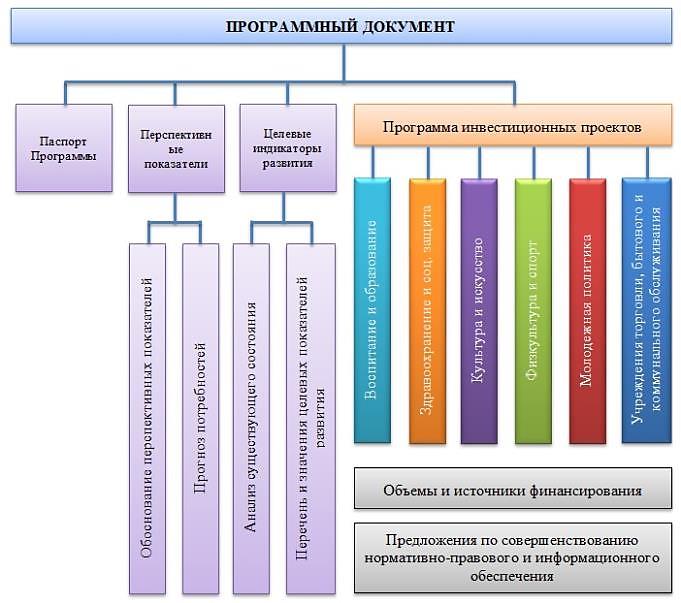 Рисунок 8.1 – Модель Программы комплексного развития социальной инфраструктурыПриложение 1. Информация о строительстве Дома культуры в г.п. Красный Бор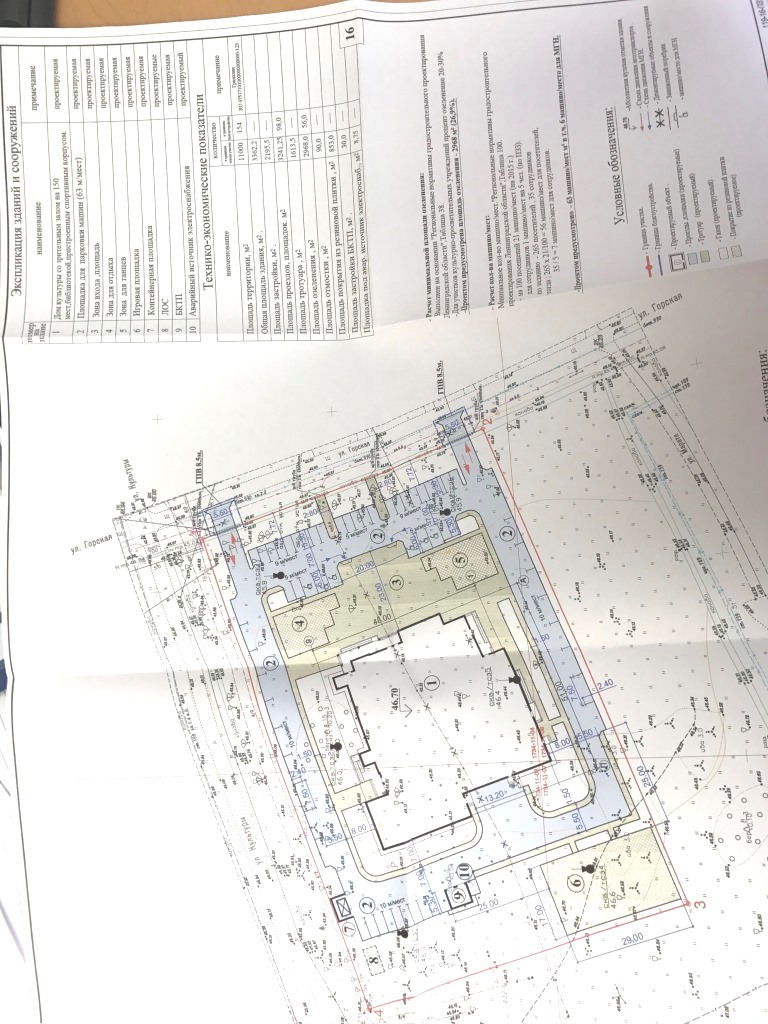 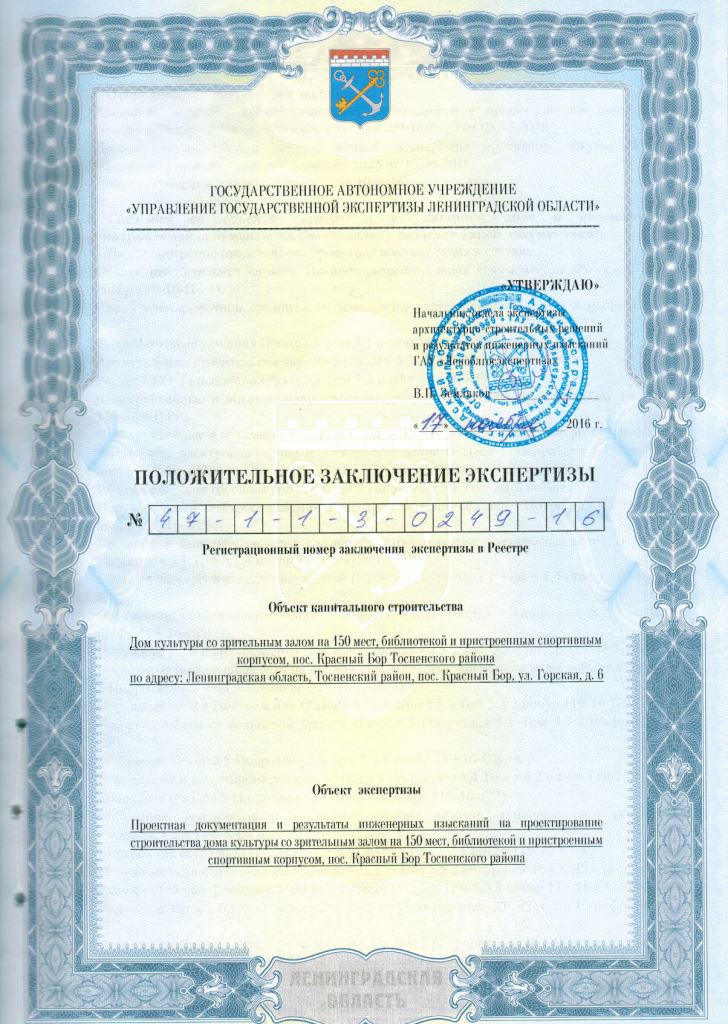 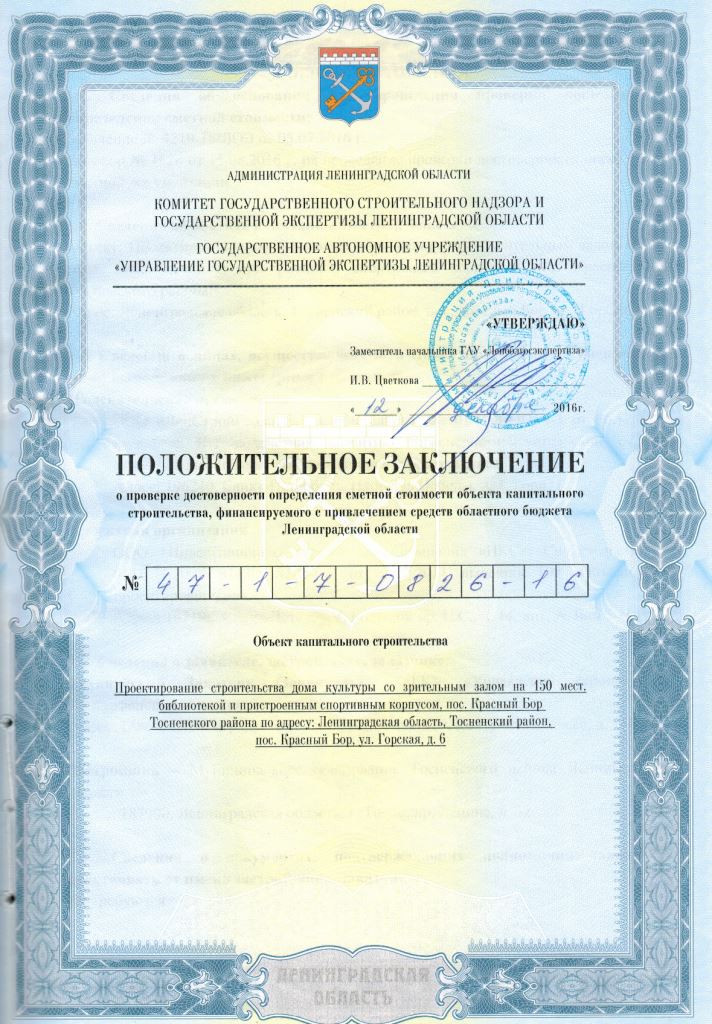 ПРОГРАММА КОМПЛЕКСНОГО РАЗВИТИЯ СОЦИАЛЬНОЙ ИНФРАСТРУКТУРЫ КРАСНОБОРСКОГО ГОРОДСКОГО ПОСЕЛЕНИЯ ТОСНЕНСКОГО РАЙОНА ЛЕНИНГРАДСКОЙ ОБЛАСТИНА ПЕРИОД 2017-2021 ГОДЫ И НА ПЕРСПЕКТИВУ ДО 2030 ГОДАг. Санкт-Петербург,2017 годНаименование ПрограммыПрограмма комплексного развития социальной инфраструктуры Красноборского городского поселения Тосненского района Ленинградской области на период 2017-2021 годы и на перспективу до 2030 года (далее Программа).Основание для разработки ПрограммыГрадостроительный кодекс РФ;Федеральный закон от 06.10.2003 №131-ФЗ «Об общих принципах организации местного самоуправления в Российской Федерации»;«Постановление Правительства Российской Федерации №1050 от 01.10.2015 «Об утверждении требований к Программам комплексного развития социальной инфраструктуры поселений, городских округов».Заказчик ПрограммАдминистрация Красноборского городского поселения Тосненского района Ленинградской областиРазработчик ПрограммыООО «Научно-Промышленная Группа «ЭНЕРГИЯ ПРАЙМ»Юридический адрес:197110, Российская Федерация, г. Санкт-Петербург, Морской пр., д. 23, лит. А, пом. 12-НКонтакты:8 (812) 988-50-23, ENERGIYA-PRIME@yandex.ru8 (812) 987-40-23, Xpert.2012@yandex.ruЦели и задачи ПрограммыПрограмма должна обеспечивать:безопасность, качество и эффективность использования населением объектов социальной инфраструктуры;доступность объектов социальной инфраструктуры Красноборского городского поселения для населения в соответствии с местными нормативами градостроительного проектирования Красноборского городского поселения;сбалансированное, перспективное развитие социальной инфраструктуры в соответствии с установленными потребностями в объектах социальной инфраструктуры;достижение минимально допустимого уровня обеспеченности населения Красноборского городского поселения услугами социальной инфраструктуры в соответствии с местными нормативами градостроительного проектирования Красноборского городского поселения;эффективность функционирования действующей социальной инфраструктуры.Целевые показатели (индикаторы) развития социальной инфраструктурыВ области воспитания и образования:увеличение количества мест в дошкольных учреждениях с 117 мест в 2017 до 455 мест к 2030 году;увеличение мест в общеобразовательных учреждениях с 250 мест в 2017 году до 852 мест к 2030 году.В области физкультуры и спорта:увеличение количества спортивных и физкультурно-оздоровительных объектов;увеличение количества плоскостных сооружений с 1 сооружения в 2017 году до 5 сооружений в 2030 году;В области торговли, бытового и коммунального обслуживания:увеличение количества учреждений торговли;увеличение количества учреждений бытового обслуживания;увеличение количества учреждений коммунального обслуживания.Укрупненное описание запланированных мероприятий (инвестиционных проектов)Группа I. Мероприятия (инвестиционные проекты) по реконструкции существующих объектов социальной инфраструктуры:Реновация общеобразовательной школы МКОУ «Красноборская СОШ»;Капитальный ремонт Муниципального дошкольного образовательного учреждения №28;Реновация ГБУЗ ЛО «Тосненская КМБ» Красноборская амбулатория;Развитие ГБУЗ ЛО «Тосненская КМБ»  Красноборская больница.Группа II. Мероприятия (инвестиционные проекты) по новому строительству объектов социальной инфраструктуры:Строительство дошкольных учреждений (детских садов) в г.п. Красный Бор;Строительство общеобразовательного учреждения (школы);Строительство станции юных техников;Строительство отделения семейной медицины в ГБУЗ ЛО «Тосненская КМБ» Красноборская амбулатория;Строительство аптеки в г.п. Красный Бор;Строительство центра (отделения) социальной помощи на дому в г.п. Красный Бор;Строительство Дома культуры в г.п. Красный Бор;Строительство дома детского творчества в г.п. Красный Бор;Строительство физкультурно-оздоровительного комплекса в г.п. Красный Бор;Строительство плоскостных спортивных сооружений в Красноборском городском поселении;Строительство учреждений торговли, бытового и коммунального обслуживания в Красноборском городском поселении.Сроки и этапы реализации ПрограммыПрограмма разрабатывается на срок не менее 10 лет и не более чем на срок действия генерального плана.Сроки реализации Программы: 2017-2030 годы, в том числе по этапам реализации:1 этап: 2017 – 2021 годы;2 этап: 2022 – 2026 годы;3 этап: 2027 – 2030 годы.Объемы и источники финансирования ПрограммыОбщий объем финансирования программных мероприятий за период 2017-2030 гг. составляет 1 027 321 172 рублей, в том числе по годам:2017 год – 0,0 рублей;2018 год – 33 753 148 рублей;2019 год – 137 662 976 рублей;2020 год – 123 500 000 рублей;2021 год – 24 500 000 рублей;с 2022 по 2026 годы – 298 197 936 рублей;с 2027 по 2030 годы – 409 707 112 рублей.К источникам финансирования программных мероприятий относятся:бюджет Ленинградской области;бюджет Красноборского городского поселения;прочие источники финансирования.Объемы финансирования по проектам Программы носят прогнозный характер и подлежат ежегодному уточнению, исходя из возможностей бюджетов различных уровней и степени реализации мероприятий.Ожидаемые результаты реализации ПрограммыК концу реализации Программы:соответствие сложившегося уровня обеспеченности населения услугами (объектами) социальной инфраструктуры минимально допустимому уровню обеспеченности в соответствии с Местными нормативами градостроительного проектирования Красноборского городского поселения;безопасное, качественное и эффективное использование населением существующих объектов социальной инфраструктуры за счет проведения капитального ремонта существующих объектов социальной инфраструктуры; обеспечение населения новыми объектами социальной инфраструктуры в области здравоохранения, образования, культуры, физической культуры и спорта в соответствии с установленными потребностями в объектах социальной инфраструктурыНаименование характеристикиЕдиница измеренияВеличинаТемпература воздуха среднегодоваяоС4,4Средняя температура самого теплого месяца, июляоС21,4Абсолютный максимум температуры оС34Средняя температура самого холодного месяца, январяоС-8,6Абсолютный минимум температуры оС- 36Средняя продолжительность безморозного периодасут.215Продолжительность вегетационного периодасут.115-118Сумма температур выше 10 ºС  оС1700Средняя многолетняя годовая температура поверхности почвы оС4Среднегодовое количество осадковмм632Средняя продолжительность периода с устойчивым снежным покровомсут.138Относительная влажность воздуха в среднем за год%80Преобладающие направления  ветров, среднегодовые%юго-западные (19 %),южные (17 %);западные (17 %)Средняя годовая скорость ветра м/с3,6Продолжительность комфортного периода с температурой воздуха более 15 ºС сут70Год2007200820092010201120122013201420152016Численность населения4900493149715080508152155370546155225336№ п/пНаселенный пунктЧисленность постоянного населения на 01.01.2017 г., чел.г.п Красный Бор5279д. Мишкино33д. Поркузи5д. Феклистово19ИТОГО5336Наименование показателяЕдиница измеренияНа 1 января 2015 годаНа 1 января 2015 годаНа 1 января 2016 годаНа 1 января 2016 годаНаименование показателяЕдиница измерениявсегов т. ч. сельскоевсегов т. ч. сельское1. Численность постоянного населения - всеготыс. чел.5,400,475,300,58в том числе:моложе трудоспособного возрастатыс. чел.0,660,68трудоспособного возрастатыс. чел.3,263,10старше трудоспособного возрастатыс. чел.1,481,522. Число родившихсячел.36,0034,003. Коэффициент рождаемостичел. на 1000 населения5,596,164. Число умерших - всегочел.74,0059,00из них в возрасте 14-29 летчел.5. Коэффициент смертностичел. на 1000 населения13,5510,686. Младенческая смертностьчисло умерших в возрасте до 1 года на 1000 родившихся живыми1,002,007. Коэффициент миграционного
прироста (убыли) населениячел. на 1000 населения6,966,838. Численность детей до 18 лет (включительно)чел.10521023Наименование предприятияВид хозяйственной деятельностиЗАО «Фискарс Бранд Рус»Производство садового инвентаря, посуды и прочие потребительские товарыООО «СМУ-171»Производственная база строительно-монтажных работООО «Радиус»Деревообрабатывающее производствоООО «Атлант Строй Сервис»Производственная база строительно-монтажных работООО «Балтнефтепровод»Транспортировка светлых нефтепродуктовЗАО «Статойл Ритэйл Оперэйшнс»Многотопливный заправочный комплекс на автодороге «Россия»ООО «Сотранс Сити»Комплекс по обслуживанию и продаже грузовых автомобилейООО «АвтоБалтСервисПлюс»Стоянка грузового автотранспортаОАО «ЛСР Стеновые материалы СЗ»Строительные материалыООО «Фининвест»Стоянка грузового транспортаООО «НПКФ Ресурс»Складская базаООО «Ярославна»Автозаправочная станцияООО «Арис-Северо-Запад»Автозаправочная станцияГУПП «Полигон «Красный Бор»Прием, обезвреживание и захоронение промышленных токсичных отходовООО «ЭнергоПромМонтаж»ЭлектричествоООО «Мегаполис»Производство металлоконструкцийООО «Аста»АвтозапчастиНаименование показателяЕдиница измеренияНа 1 января 2015 годаНа 1 января 2016 года1. Число организаций - всегоед.9897в том числе по формам собственности:федеральнаяед.22субъектов Российской Федерацииед.22в том числе Ленинградской областиед.муниципальнаяед.55частнаяед.7074смешанная российская собственностьед.10общественных и религиозных организаций (объединений)ед.43совместная российская и иностранная собственностьед.43По видам экономической деятельности:Сельское хозяйство, охота и лесное хозяйство - всегоед.22в том числе:сельское хозяйство, охота и предоставление услуг в этих областяхед.22лесное хозяйство и предоставление услуг в этих областяхед.00Рыболовство, рыбоводствоед.00Добыча полезных ископаемыхед.00Обрабатывающие производства - всегоед.76в том числе:производство пищевых продуктов, включая напитки, и табакаед.11текстильное и швейное производствоед.11производство кожи, изделий из кожи и производство обувиед.00обработка древесины и производство изделий из дереваед.11целлюлозно-бумажное производство, издательская и полиграфическая деятельностьед.00производство кокса и нефтепродуктовед.00химическое производствоед.00производство резиновых и пластмассовых изделийед.00производство прочих неметаллических минеральных продуктовед.00металлургическое производство и производство готовых металлических изделийед.33производство машин и оборудованияед.00производство электрооборудования, электронного и оптического оборудованияед.00производство транспортных средств и оборудованияед.10Производство и распределение электроэнергии, газа и водыед.22Строительствоед.66Оптовая и розничная торговля; ремонт автотранспортных средств, мотоциклов, бытовых изделий и предметов личного пользования - всегоед.2019в том числе:торговля автотранспортными средствами и мотоциклами, их техническое обслуживание и ремонтед.1211оптовая торговля, включая торговлю через агентов, кроме торговли автотранспортными средствами и мотоцикламиед.77розничная торговля, кроме торговли автотранспортными средствами и мотоциклами, ремонт бытовых изделий и предметов личного пользованияед.11Гостиницы и рестораныед.33Транспорт и связь - всегоед.1921из них транспортед.1719Финансовая деятельностьед.44Операции с недвижимым имуществом, аренда и предоставление услугед.1919Образованиеед.22Здравоохранение и предоставление социальных услугед.33Предоставление прочих коммунальных, социальных и персональных услуг - всегоед.86в том числе:удаление сточных вод, отходов и аналогичная деятельностьед.11деятельность общественных организацийед.43деятельность по организации отдыха и развлечений, культуры и спортаед.22предоставление персональных услугед.102. Малые и средние предприятия - всегоед.4547в том числе:средниеед.00малые (без микропредприятий)ед.129микропредприятияед.33383. Организации, находящиеся в муниципальной собственности и смешанной собственности с участием муниципальных образований, – всегоед.в том числе:3.1. Муниципальные унитарные предприятия – всегоед.00из них основанные на праве оперативного управления (казенные)ед.003.2. Муниципальные учреждения – всегоед.55в том числе:автономныеед.00бюджетныеед.00казенныеед.553.3. Организации иных организационно-правовых формед.00Наименование показателяЕдиница измеренияНа 1 января 2015 годаНа 1 января 2016 года1. Трудовые ресурсытыс. чел.в том числе численность трудоспособного населения в трудоспособном возрастетыс. чел.2. Численность занятых в экономике - всеготыс. чел.1,601,60в том числе в бюджетной сферетыс. чел.3. Из числа занятых в экономике занято на предприятиях и в организациях:крупных и среднихтыс. чел.1,401,40малыхтыс. чел.0,200,204. Численность экономически активного населениятыс. чел.2,402,454.1. Уровень регистрируемой безработицы (от численности экономически активного населения)%0,380,214.2. Численность безработных, зарегистрированных в государственных учреждениях службы занятости населениячел.9,005,00в том числе зарегистрированных безработных инвалидовчел.2,001,004.3. Количество свободных рабочих мест (вакансий), заявленных работодателями в службу занятости населенияед.44,0068,00Наименование показателяЕдиница измерения2016 годтемп роста к соответствующему периоду предыдущего года, %Доходы бюджета - всеготыс. руб.34 415,3394,34в том числе:в том числе:в том числе:в том числе:Налоговые доходы:тыс. руб.27 051,9082,87в том числе:Налоги на прибыль, доходытыс. руб.9 635,87166,56Налоги на совокупный доходтыс. руб.Налоги на имуществотыс. руб.15 184,05Государственная пошлинатыс. руб.12,582,51Задолженность и перерасчеты по отмененным налогам, сборам и иным обязательным платежамтыс. руб.Неналоговые доходы:тыс. руб.4 576,1583,87Доходы от использования имущества, находящегося в государственной и муниципальной собственноститыс. руб.3 177,6458,47Доходы от оказания платных услуг и компенсации затрат государстватыс. руб.59,6279,16Доходы от продажи материальных и нематериальных активовтыс. руб.1 338,91Штрафы, санкции, возмещение ущербатыс. руб.Прочие неналоговые доходытыс. руб.Безвозмездные поступления от других  бюджетов бюджетной системы Российской Федерациитыс. руб.2 787,2822,44Расходы бюджета - всеготыс. руб.36 684,6994,56Общегосударственные вопросытыс. руб.12 189,9992,77Национальная оборонатыс. руб.195,08100Национальная безопасность и правоохранительная деятельностьтыс. руб.533,8899,79Национальная экономикатыс. руб.3 918,1390,99Жилищно-коммунальное хозяйствотыс. руб.13 849,1995,37Охрана окружающей средытыс. руб.Образованиетыс. руб.130,00100Культура, кинематографиятыс. руб.5 167,2398,84Здравоохранениетыс. руб.Социальная политикатыс. руб.213,80213,81Физическая культура и спорттыс. руб.487,3997,48Средства массовой информациитыс. руб.Обслуживание государственного и муниципального долгатыс. руб.Межбюджетные трансферты общего характера бюджетам муниципальных образованийтыс. руб.Бюджетная обеспеченность по доходам на 1 жителя муниципального районаруб./чел.Бюджетная обеспеченность по расходам на 1 жителя муниципального районаруб./чел.Муниципальные образованияОбъем жилого фонда, 
тыс.м2 общей площадиОбъем жилого фонда, 
тыс.м2 общей площадиОбъем жилого фонда, 
тыс.м2 общей площадиОбъем жилого фонда, 
тыс.м2 общей площадиВетхий фонд
(тыс. м2 общ. пл.)Аварийный фонд 
(тыс. м2 общ. пл.)Жил. обеспеченность на 1 чел. (м2 общ. пл.)Число семей, стоящих на очереди (ед.)Муниципальные образованияВсегоВ  т.ч. по типам застройкиВ  т.ч. по типам застройкиВ  т.ч. по типам застройкиВетхий фонд
(тыс. м2 общ. пл.)Аварийный фонд 
(тыс. м2 общ. пл.)Жил. обеспеченность на 1 чел. (м2 общ. пл.)Число семей, стоящих на очереди (ед.)Муниципальные образованияВсегоМногоквартирныйИндивидуальный одноквартирныйИндивидуальный одноквартирныйВетхий фонд
(тыс. м2 общ. пл.)Аварийный фонд 
(тыс. м2 общ. пл.)Жил. обеспеченность на 1 чел. (м2 общ. пл.)Число семей, стоящих на очереди (ед.)Муниципальные образованияВсегоМногоквартирныйколичество домовтыс.м2 общ. пл.Ветхий фонд
(тыс. м2 общ. пл.)Аварийный фонд 
(тыс. м2 общ. пл.)Жил. обеспеченность на 1 чел. (м2 общ. пл.)Число семей, стоящих на очереди (ед.)г.п. Красный Бор160,455,11170105,311,103296г.п. Красный Бор100%34%66%д. Мишкино2,080262,0869д. Мишкино100%0%100%д. Поркузи0,80100,8-д. Поркузи100%0%100%д. Феклистово1,520191,5295д. Феклистово100%0%100%Красноборское городское поселение164,855,11225109,711,1033,496Красноборское городское поселение100%34%66%6,70%Всего по Тосненскому муниципальному району3014,715361478,736,610,627,11761Всего по Тосненскому муниципальному району100%51%49%1,20%0,40%Наименование показателяЕдиница измеренияНа 1 января 2015 годаНа 1 января 2016 года1. Жилищный фонд - всеготыс. кв. м180,40180,40в том числе:жилые дома (индивидуально-определенные здания)ед.2 5742 574жилые дома (индивидуально-определенные здания)тыс. кв. м120,90120,90многоквартирные дома (МКД)ед.7070многоквартирные дома (МКД)тыс. кв. м.59,5059,50из них:оборудовано лифтамиед.00оборудовано лифтамитыс. кв. м00лифтов - всегоед.00из нихтребующих замены и модернизацииед.00квартиры в МКДед.01 062квартиры в МКДтыс. кв. м059,50По формам собственности:1.1. Государственный жилищный фонд - всеготыс. кв. м00в том числе:жилые домаед.00жилые доматыс. кв. м00многоквартирные домаед.00многоквартирные доматыс. кв. м00квартиры в МКДед00квартиры в МКДтыс. кв. м001.2. Муниципальный жилищный фонд - всеготыс. кв. м18,5018,50в том числе:жилые домаед.00жилые доматыс. кв. м00многоквартирные домаед.00многоквартирные доматыс. кв. м00квартиры в МКДед0331,0квартиры в МКДтыс. кв. м018,5жилые помещения маневренного жилищного фондаед.05,0жилые помещения маневренного жилищного фондатыс. кв. м0,000,141.3. Частный жилищный фонд - всеготыс. кв. м161,90161,90в том числе:жилые домаед.2 574,002 574,00жилые доматыс. кв. м120,90120,90многоквартирные домаед.0,000,00многоквартирные доматыс. кв. м0,000,00квартиры в МКДед.1 062,001 062,00квартиры в МКДтыс. кв. м41,0041,00Из частного жилищного фонда:1.3.1. Квартиры в МКД, находящиеся в
собственности гражданед.830,00830,00их площадьтыс. кв. м41,0059,501.3.2. Жилые домаед.2 574,002 574,00их площадьтыс. кв. м120,90116,701.3.3. Жилищные, жилищно-строительные кооперативы (ЖК, ЖСК):количество ЖК, ЖСКед.0,000,00количество МКД в составе ЖК, ЖСКед.0,000,00площадь МКД в составе ЖК, ЖСКтыс. кв. м0,000,001.3.4. Товарищества собственников жилья в многоквартирных домах:количество ТСЖед.0,000,00количество МКД в составе ТСЖед.0,000,00площадь МКД в составе ТСЖтыс. кв. м0,000,001.3.5. Жилищный фонд в собственности юридических лиц:тыс. кв. м0,000,00жилые домаед.0,000,00жилые доматыс. кв. м0,000,00многоквартирные домаед.0,000,00многоквартирные доматыс. кв. м0,000,00квартиры в МКДед0,000,00квартиры в МКДтыс. кв. м0,000,002. Средняя обеспеченность одного жителя общей площадью жильякв. м/чел.33,0333,033. Количество граждан, состоящих на учете нуждающихся в улучшении жилищных условийчел.183,00172,004. Уровень износа жилищного фонда%51,9052,405. Площадь жилищного фонда, обеспеченного
основными системами инженерного обеспечения:в городской местности:холодного водоснабжениятыс. кв. м43,7043,70горячего водоснабжениятыс. кв. м43,7043,70отоплениятыс. кв. м51,551,5канализациитыс. кв. м43,743,7в сельской местности:холодного водоснабжениятыс. кв. м00горячего водоснабжениятыс. кв. м00отоплениятыс. кв. м00канализациитыс. кв. м006. Аварийный жилищный фонд::количество домовед.00площадьтыс. кв. м00число квартиред.00число семей, проживающих в немед.00число семей, проживающих в немчел.007. Ветхий жилищный фонд:количество домовед.00площадьтыс. кв. м00число квартиред.00число семей, проживающих в немед.00число семей, проживающих в немчел.008. Квартиры коммунального заселениятыс. кв. м.01,048. Квартиры коммунального заселенияед.024,009. Уровень износа коммунальной
инфраструктуры:холодного водоснабжения%66,266,9горячего водоснабжения%45,045,4теплоснабжения%45,045,4водоотведения%67,067,7газоснабжения%55,055,6электроснабжения%47,047,510. Общий объем инвестиций в модернизацию
коммунальной инфраструктурытыс. руб.00в том числе частные инвестициитыс. руб.0011. Количество концессионных соглашений в коммунальном комплексешт.00Наименование показателяЕдиница измеренияНа 1 января 2015 годаНа 1 января 2015 годаНа 1 января 2016 годаНа 1 января 2016 годаНаименование показателяЕдиница измерениягородскиесельскиегородскиесельские1. Число объектов здравоохранения (юридические лица)ед.20201.1.Государственныеед.2020из них:больничныеед.1010больничныечисло коек680680поликлиническиеед.1010поликлиническиечисло посещений в смену22002200стоматологическиеед.0000стоматологическиечисло посещений в смену00001.2.Федеральныеединиц0000из них:больничныеед.0000больничныечисло коек0000поликлиническиеед.0000поликлиническиечисло посещений в смену0000стоматологическиеед.0000стоматологическиечисло посещений в смену00001.3.Негосударственныеединиц0000из них:больничныеед.0000больничныечисло коек0000поликлиническиеед.0000поликлиническиечисло посещений в смену0000стоматологическиеед.0000стоматологическиечисло посещений в смену0000Наименование показателяЕдиница измеренияНа 1 января 2015 годаНа 1 января 2015 годаНа 1 января 2016 годаНа 1 января 2016 годаНаименование показателяЕдиница измерениягородскиесельскиегородскиесельские1. Организации социального обслуживания - всегоед.10101. Организации социального обслуживания - всегочисло мест1.1. Муниципальныеединиц10101.1. Муниципальныечисло мест1.2. Негосударственныеединиц00001.2. Негосударственныечисло мест00001.3. Индивидуальные предпринимателиЕдиниц00001.3. Индивидуальные предпринимателичисло мест00002. Общая численность населения обслуженного в организациях социального обслуживаниячел.460280в том числе:детейчел.26040пожилых людей и инвалидовчел.120120взрослых членов семей, находящихся в трудной жизненной ситуациичел.801203. Общая численность граждан, получивших срочные социальные услугичеловек1301104. Численность граждан, относящихся к отдельным категориям, получающим меры социальной поддержкичеловек1 48601 5100Наименование показателяЕдиница измеренияНа 1 января 2015 годаНа 1 января 2015 годаНа 1 января 2015 годаНа 1 января 2016 годаНа 1 января 2016 годаНа 1 января 2016 годаНаименование показателяЕдиница измерениявсегов том числев том числевсегов том числев том числеНаименование показателяЕдиница измерениявсегогородскиесельскиевсегогородскиесельские1. Дошкольные образовательные организацииед.1101101. Дошкольные образовательные организациик-во восп.*11511501271270в том числе:1.1. Муниципальныеед.1101,001,0001.1. Муниципальныек-во восп.115115012712701.2. Государственныеед.0000001.2. Государственныек-во восп.0000001.3. Негосударственныеед.0000001.3. Негосударственныек-во восп.0000002. Общеобразовательные организации (включая школы-интернаты), без организаций, осуществляющих обучение по адаптированным программамед.**1101102. Общеобразовательные организации (включая школы-интернаты), без организаций, осуществляющих обучение по адаптированным программамк-во учащ.22222202362360в том числе:2.1. Муниципальныеед.1101102.1. Муниципальныек-во учащ.222222023623602.2. Государственныеед.0000002.2. Государственныек-во учащ.0000002.3. Негосударственныеед.0000002.3. Негосударственныек-во учащ.0000003. Численность учителей в муниципальных дневных общеобразовательных организациях на начало учебного годачел.17170171704. Общеобразовательные организации (включая школы-интернаты), реализующие адаптированные программыед.0000004. Общеобразовательные организации (включая школы-интернаты), реализующие адаптированные программык-во учащ.0000005. Общеобразовательные организации для обучающихся с девиантным поведениемед.0000005. Общеобразовательные организации для обучающихся с девиантным поведениемк-во учащ.0000006. Образовательные организации, для детей-сирот и детей, оставшихся без попечения родителейед.0000006. Образовательные организации, для детей-сирот и детей, оставшихся без попечения родителейк-во учащ.0000007. Удельный вес обучающихся в дневных образовательных организациях, занимающихся во вторую смену, от общего числа обучающихся в дневных образовательных организациях%0000008. Организации дополнительного образования (внешкольные)ед.0000008. Организации дополнительного образования (внешкольные)к-во учащ.0000009. Профессиональные организации, реализующие программы среднего профессионального образованияед.0000009. Профессиональные организации, реализующие программы среднего профессионального образованияк-во студ.00000010. Образовательные организации, реализующие программы высшего образованияед.00000010. Образовательные организации, реализующие программы высшего образованияк-во студ.000000Наименование показателяЕдиница измеренияНа 1 января 2015 годаНа 1 января 2015 годаНа 1 января 2016 годаНа 1 января 2016 годаНаименование показателяЕдиница измерениявсегов том числе в сельской местностивсегов том числе в сельской местности1. Учреждения культурно-досугового типаед.10101. Учреждения культурно-досугового типачисло мест00002. Парки культуры и отдыхаед.00003. Количество библиотек системы Минкультуры Россииед.1010всего читателейчел.75207520книжный фондмлн. экз.0,0100,0104. Муниципальные детские школы искусств, музыкальные и художественные школыед.00004. Муниципальные детские школы искусств, музыкальные и художественные школычел.00005. Муниципальные музеиед.00006. Муниципальные памятники истории и культурыед.00007. Кинотеатры, кинозалыед.00008. Киносеансыед.00009. Количество зрителейчел.0000Наименование учреждений обслуживанияЕд. изм.Современное состояниеТребуемое число по нормативу% от нормативаСпортивные залыобъект0180%Плоскостные сооруженияобъект1520%Бассейныобъект020%Наименование показателяЕдиница измеренияНа 1 января 2015 годаНа 1 января 2015 годаНа 1 января 2016 годаНа 1 января 2016 годаНаименование показателяЕдиница измерениявсегов том числе сельскиевсегов том числе сельские1. Численность занимающихся физической культурой и спортом - всегочел.57608810в том числе учащихсячел.222056602. Количество штатных работников физической культуры и спортачел.10103. Численность инвалидов и лиц с ограниченными возможностями здоровья, занимающихся адаптивной физической культурой и адаптивным спортомчел.40404. Количество спортивных сооружений - всегоед.2020в том числе:стадионыед.0000спортивные залыед.1010плавательные бассейныед.0000спортивные площадкиед.10105. Финансирование физической культуры и спорта за счет средств муниципального бюджета - всеготыс. руб.1 027,101 139,20в том числе:проведение спортивных мероприятийтыс. руб.228,00271,00приобретение спортивного оборудования и инвентарятыс. руб.42,00198,00инвестиции на реконструкцию и строительство объектов спортатыс. руб.0000Наименование показателяЕдиница измеренияНа 1 января 2015 годаНа 1 января 2016 года1. Численность молодежи в возрасте 14-30 летчел.3503522. Число молодых людей, состоящих на учете у нарколога, - всего (кроме подростков в возрасте 10-14 лет)чел.22в том числе по поводу:алкоголизма15-17 летчел.0018-19 летчел.0020-30 летчел.00наркомании15-17 летчел.0018-19 летчел.0020-30 летчел.22токсикомании15-17 летчел.0018-19 летчел.0020-30 летчел.003. Число несовершеннолетних, состоящих на учете в ОВДчел.554. Количество административных правонарушений совершенных несовершеннолетнимиед.004. Количество уголовных преступлений, совершенных несовершеннолетнимиед.005. Число призывниковчел.40406. Число призванных в армиючел.947. Общая численность безработной молодежи, состоящей на учете в ЦЗНчел.008. Численность подростков и молодежи, занимающихся в молодежных клубах, центрах и других досуговых учрежденияхчел.1101159. Численность подростков и молодежи, участвующих в различных формах самоорганизации (общественных объединениях, молодежных советах, ученических и студенческих советах, поисковых формированиях и других молодежных инициативах)чел.0010. Численность молодежи, принимающей участие в добровольческой деятельностичел.0011. Численность молодежи, участвующей в программах по работе с молодежью, находящейся в трудной жизненной ситуациичел.0012. Численность молодежи, вовлеченная в реализуемые органами местного самоуправления проекты и программы в сфере поддержки талантливой молодежичел.121513. Численность молодежи, участвующей в мероприятиях по патриотическому воспитаниючел.121514. Количество учреждений по месту жительства для подростков и молодежи - всегоед.11в том числе:в муниципальном районе (городском округе)ед.00в городских поселенияхед.11в сельских поселенияхед.0015. Площадь, занимаемая учреждениями для подростков и молодежи, расположенными по месту жительствакв. м200200в том числе:в муниципальном районе (городском округе)кв. м00в городских поселенияхкв. м00в сельских поселенияхкв. м0016. Расходы муниципального бюджета на молодежные программы и мероприятиятыс. руб.130130Наименование учреждений обслуживанияЕд. изм.Норматив на 1000 жит.Существующая емкостьТребуемая емкость по нормативу% от нормативаДетские дошкольные учреждениямест60-4011730538%Общеобразовательные школымест85-60960432222%Учреждения внешкольного образованиямест10% детей школьного возраста000%Стационарыкоек13,476868100%Амбулаторно-поликлиническое учреждениепосещений в смену18,1522092239%ФАПобъектпо заданию на проектирование0--Аптекиобъект1 объект на 6,2 тыс. чел.11100%Спортивные залы общего пользованиятыс. м2 площади пола3,5 на 10000 чел.020%Плоскостные сооружениятыс. м2 общей площади19,5 на 10000 чел.8,019,541%Бассейным2 зеркала воды750 на 10000 чел.03810%Клубы и учреждения клубного типамест8004060%Кинотеатрымест2501270%Центр современной молодежной культурым22501250%Библиотекитыс. томов4-516,520,381%Магазины всех типовм2 торг. площади486,61084,0247244%Предприятия общественного питаниямест4014920373%Предприятия бытового обслуживанияраб. мест9-754611%Прачечныекг белья  в смену110-4005590%Химчистки самообслуживаниякг вещей в смену4-1,20200%Банимест5-71254%Гостиницымест60300%Отделения связиобъект1 на 9-25 тыс. чел.11100%Отделения банковобъект0,5 на тыс. чел.1350%Населенный пунктЧисленность населения, чел.Численность населения, чел.Численность населения, чел.Населенный пунктСуществующее положениеПерваяочередьРасчетный срокг.п. Красный Бор527975879998д. Мишкино333542д. Поркузи555д. Феклистово191925Всего5336765010070Населенный пунктНаселение на 1 очередь, чел.Средняя жилая обеспеченность на человека, м2Объем жилого фонда на 1 очередь, 
тыс.м2
%Объем жилого фонда на 1 очередь, 
тыс.м2
%Объем жилого фонда на 1 очередь, 
тыс.м2
%Объем жилого фонда на 1 очередь, 
тыс.м2
%Объем жилого фонда на 1 очередь, 
тыс.м2
%Население на расчетный срок, чел.Средняя жилая обеспеченность на человека, м2Объем жилого фонда на расчетный срок, 
тыс.м2
%Объем жилого фонда на расчетный срок, 
тыс.м2
%Объем жилого фонда на расчетный срок, 
тыс.м2
%Объем жилого фонда на расчетный срок, 
тыс.м2
%Объем жилого фонда на расчетный срок, 
тыс.м2
%Населенный пунктНаселение на 1 очередь, чел.Средняя жилая обеспеченность на человека, м2Всего жилого фондав т.ч.в т.ч.в т.ч.в т.ч.Население на расчетный срок, чел.Средняя жилая обеспеченность на человека, м2Всего жилого фондав т.ч.в т.ч.в т.ч.в т.ч.Населенный пунктНаселение на 1 очередь, чел.Средняя жилая обеспеченность на человека, м2Всего жилого фондаСмешанная застройка(5 - 9 этажей)малоэтажный фонд многоквартирный (2-4 этажа)блокированный (1-3 этажа)индивидуальные дома 1-3 этажаНаселение на расчетный срок, чел.Средняя жилая обеспеченность на человека, м2Всего жилого фондаСмешанная застройка (5-9 этажей)малоэтажный фонд многоквартирный(2-4 этажа)блокированный (1-3 этажа)индивидуальные дома 1-3 этажаг.п. Красный Бор7,638292,055,170,914,4151,5710,040401,869,470,972,3189,1г.п. Красный Бор100%19%24%5%52%100%17%18%18%47%д. Мишкино0,03682,030002,030,05452,250002,25д. Мишкино100%0%0%0%100%100%0%0%0%100%д. Поркузи00,780000,7800,660000,66д. Поркузи100%0%0%0%100%100%0%0%0%100%д. Феклистово0,016931,480001,480,025501,260001,26д. Феклистово100%0%0%0%100%100%0%0%0%100%Всего по поселению7,64639296,3269,470,972,3193,4310,07540405,969,470,972,3193,3Всего по поселению137%23%24%24%65%100%17%17%18%48%Виды и объекты обслуживанияЕдиница измеренияНорматив на 1000 жит.ЕмкостьЕмкостьВиды и объекты обслуживанияЕдиница измеренияНорматив на 1000 жит.1 очередьрасчетный срокВоспитание, образованиеДетские дошкольные учреждениямест50380520Общеобразовательные школымест85648852Внешкольные учреждения (станции юных техников, детско-юношеская спортивная школа, школа искусств, компьютерные залы и т.п.)мест10% детей школьного возраста109144ЗдравоохранениеБольница (взрослая и детская)коек13,47103135Поликлиника (взрослая и детская)посещение в день18,15139182Аптекиобъект1 объект на 6,2 тыс. чел.23Детская молочная кухняпорций4 порции в сут. на 1 ребенка до года458602Социальная защита населенияЦентр (отделение) социальной помощи на домуобъектпо заданию на проектирование11Физкультура и спортСпортивные залы общего пользованиятыс. м² площади пола3,5 на 10000 чел.2,73,5Плоскостные сооружениятыс. м² общей площади19,5 на 10000 чел.12,219,6Бассейн крытыйм² зеркала воды750 на 10000 чел.573753Культура и искусствоДом культуры (культурно-досуговый центр)мест80610803Кинотеатрымест25191251Библиотекитыс.томов/ чит.мест4-5/2-430,6/ 1540,2/ 20Молодежная политикаЦентр современной молодежной культурым225190250Торговля, бытовое обслуживаниеМагазины продовольственные и непродовольственныем² торговой площади486,637154885Рыночный комплекс (крытый рынок)м² торговой площади30229301Объекты общественного питания (рестораны, бары, кафе и пр.)мест40305402Коммунальное обслуживаниеБанямест5-73850Предприятия бытового обслуживанияраб. место9-76990Прачечнаякг белья в смену110-408401104Химчистки самообслуживаниякг вещей в смену4-1,23140Гостиницымест64660Отделения связиобъект1 на 9-25 тыс. чел.11Отделения банковобъект0,5 на 1тыс. чел.45№ п/пНаименование инвестиционного проектаТехнические параметры проектаСрок реализации проектаФинансовые затраты, тыс. руб.Финансовые затраты, тыс. руб.Финансовые затраты, тыс. руб.Финансовые затраты, тыс. руб.Финансовые затраты, тыс. руб.Примечание№ п/пНаименование инвестиционного проектаТехнические параметры проектаСрок реализации проектаВСЕГОв том числе:в том числе:в том числе:в том числе:Примечание№ п/пНаименование инвестиционного проектаТехнические параметры проектаСрок реализации проектаВСЕГОМестный бюджетРайонный бюджетОбластной бюджетИные источники ПримечаниеВОСПИТАНИЕ И ОБРАЗОВАНИЕВОСПИТАНИЕ И ОБРАЗОВАНИЕВОСПИТАНИЕ И ОБРАЗОВАНИЕВОСПИТАНИЕ И ОБРАЗОВАНИЕВОСПИТАНИЕ И ОБРАЗОВАНИЕВОСПИТАНИЕ И ОБРАЗОВАНИЕВОСПИТАНИЕ И ОБРАЗОВАНИЕВОСПИТАНИЕ И ОБРАЗОВАНИЕВОСПИТАНИЕ И ОБРАЗОВАНИЕРеновация общеобразовательной школы МКОУ «Красноборская СОШ»‒1 этап:2017- 2021 гг.50000,0‒‒50000,0‒‒Строительство дошкольного учреждения (детский сад) в г.п. Красный Бор 180 мест2,3 этап:2022- 2030 гг.126000,0‒‒126000,0‒‒Строительство дошкольного учреждения (детский сад) в г.п. Красный Бор 90 мест2,3 этап:2022- 2030 гг..63000,0‒‒63000,0‒‒Строительство дошкольного учреждения (детский сад) в г.п. Красный Бор140 мест2, 3 этапы:2022-2030 гг.98000,0‒‒98000,0‒‒Строительство общеобразовательного учреждения (школы) 100 мест2, 3 этапы:2022-2030 гг.136363,64‒‒136363,64‒‒Строительство станции юных техников в г.п. Красный Бор‒2, 3 этапы:2022-2030 гг.в соответствии с проектом‒‒в соответствии с проектом‒‒ЗДРАВООХРАНЕНИЕЗДРАВООХРАНЕНИЕЗДРАВООХРАНЕНИЕЗДРАВООХРАНЕНИЕЗДРАВООХРАНЕНИЕЗДРАВООХРАНЕНИЕЗДРАВООХРАНЕНИЕЗДРАВООХРАНЕНИЕЗДРАВООХРАНЕНИЕСтроительство отделения семейной медицины в ГБУЗ ЛО «Тосненская КМБ» Красноборская амбулатория1 ед.1 этап:2017- 2021 гг.в соответствии с проектом‒‒в соответствии с проектом‒‒Реновация учреждения ГБУЗ ЛО «Тосненская КМБ» Красноборская амбулатория‒2017-2018 гг.в соответствии с проектом‒‒в соответствии с проектом‒‒Развитие ГБУЗ ЛО «Тосненская КМБ» Красноборская больница‒2, 3 этапы:2022-2030 гг.в соответствии с проектом‒‒в соответствии с проектом‒‒Строительство аптеки в г.п. Красный Бор1 ед.2, 3 этапы:2022-2030 гг.13000,0‒‒‒13000,0‒СОЦИАЛЬНАЯ ЗАЩИТА НАСЕЛЕНИЯ МЕСТНОГО ЗНАЧЕНИЯСОЦИАЛЬНАЯ ЗАЩИТА НАСЕЛЕНИЯ МЕСТНОГО ЗНАЧЕНИЯСОЦИАЛЬНАЯ ЗАЩИТА НАСЕЛЕНИЯ МЕСТНОГО ЗНАЧЕНИЯСОЦИАЛЬНАЯ ЗАЩИТА НАСЕЛЕНИЯ МЕСТНОГО ЗНАЧЕНИЯСОЦИАЛЬНАЯ ЗАЩИТА НАСЕЛЕНИЯ МЕСТНОГО ЗНАЧЕНИЯСОЦИАЛЬНАЯ ЗАЩИТА НАСЕЛЕНИЯ МЕСТНОГО ЗНАЧЕНИЯСОЦИАЛЬНАЯ ЗАЩИТА НАСЕЛЕНИЯ МЕСТНОГО ЗНАЧЕНИЯСОЦИАЛЬНАЯ ЗАЩИТА НАСЕЛЕНИЯ МЕСТНОГО ЗНАЧЕНИЯСОЦИАЛЬНАЯ ЗАЩИТА НАСЕЛЕНИЯ МЕСТНОГО ЗНАЧЕНИЯСтроительство центра (отделения) социальной помощи на дому в  г.п. Красный Бор1 ед.1 этап:2017- 2021 гг.в соответствии с проектом‒‒в соответствии с проектом‒‒КУЛЬТУРА И ИСКУССТВОКУЛЬТУРА И ИСКУССТВОКУЛЬТУРА И ИСКУССТВОКУЛЬТУРА И ИСКУССТВОКУЛЬТУРА И ИСКУССТВОКУЛЬТУРА И ИСКУССТВОКУЛЬТУРА И ИСКУССТВОКУЛЬТУРА И ИСКУССТВОКУЛЬТУРА И ИСКУССТВОСтроительство Дома культуры общей площадью 14650,0 кв. м. с разработкой ПСДв г.п. Красный Бор1 ед.1 этап:2018-2021 гг.214753,14821475,318‒193277,83‒‒Строительство библиотеки при доме культуры в г.п. Красный Бор14,1 тыс. томов1 этап:2017-2021 гг.Согласно проекту строительства Дома культурыСогласно проекту строительства Дома культуры‒Согласно проекту строительства Дома культуры‒‒Строительство дома детского творчества в г.п. Красный Бор1 ед.3 этап:2027-2030 гг.42000,012600,0‒29400,0‒‒Расширение библиотеки при доме культуры  в г.п. Красный Бор23,7 тыс. томов2, 3 этапы:2022-2030 гг.В соответствии с проектомВ соответствии с проектом‒‒‒‒ФИЗКУЛЬТУРА И СПОРТФИЗКУЛЬТУРА И СПОРТФИЗКУЛЬТУРА И СПОРТФИЗКУЛЬТУРА И СПОРТФИЗКУЛЬТУРА И СПОРТФИЗКУЛЬТУРА И СПОРТФИЗКУЛЬТУРА И СПОРТФИЗКУЛЬТУРА И СПОРТФИЗКУЛЬТУРА И СПОРТСтроительство физкультурно-оздоровительного комплекса в г.п. Красный Бор1 ед.2,3 этап:2022-2030 гг.180000,018000,0‒162000,0‒‒Строительство конноспортивного клуба в г.п. Красный Бор1 ед.1 этап:2017-2021 гг.662,976‒‒‒662,976Средства инвесторовСтроительство плоскостного спортивного сооружения на 1,0 тыс.м2 общей площади в г.п. Красный Бор1 ед.2 этап:2022-2026 гг.552,48552,48‒‒‒‒Строительство  плоскостного спортивного сооружения на 1,2 тыс.м2 общей площади3 ед.3 этапы:2022-2030 гг.1988,9281988,928‒‒‒‒МОЛОДЕЖНАЯ ПОЛИТИКАМОЛОДЕЖНАЯ ПОЛИТИКАМОЛОДЕЖНАЯ ПОЛИТИКАМОЛОДЕЖНАЯ ПОЛИТИКАМОЛОДЕЖНАЯ ПОЛИТИКАМОЛОДЕЖНАЯ ПОЛИТИКАМОЛОДЕЖНАЯ ПОЛИТИКАМОЛОДЕЖНАЯ ПОЛИТИКАМОЛОДЕЖНАЯ ПОЛИТИКАСтроительство центра современной молодежной культуры при доме культуры в г.п. Красный Бор 190 м21 этап:2017-2021 гг.В соответствии с проектом строительства Дома культурыВ соответствии с проектом строительства Дома культуры‒В соответствии с проектом строительства Дома культуры‒‒Расширение центра современной молодежной культуры при доме культуры в г.п. Красный Бор 250 м22, 3 этапы:2022-2030 гг.В соответствии с проектомВ соответствии с проектом строительства Дома культуры‒В соответствии с проектом строительства Дома культуры‒‒УЧРЕЖДЕНИЯ ТОРГОВЛИ, БЫТОВОГО И КОММУНАЛЬНОГО ОБСЛУЖИВАНИЯУЧРЕЖДЕНИЯ ТОРГОВЛИ, БЫТОВОГО И КОММУНАЛЬНОГО ОБСЛУЖИВАНИЯУЧРЕЖДЕНИЯ ТОРГОВЛИ, БЫТОВОГО И КОММУНАЛЬНОГО ОБСЛУЖИВАНИЯУЧРЕЖДЕНИЯ ТОРГОВЛИ, БЫТОВОГО И КОММУНАЛЬНОГО ОБСЛУЖИВАНИЯУЧРЕЖДЕНИЯ ТОРГОВЛИ, БЫТОВОГО И КОММУНАЛЬНОГО ОБСЛУЖИВАНИЯУЧРЕЖДЕНИЯ ТОРГОВЛИ, БЫТОВОГО И КОММУНАЛЬНОГО ОБСЛУЖИВАНИЯУЧРЕЖДЕНИЯ ТОРГОВЛИ, БЫТОВОГО И КОММУНАЛЬНОГО ОБСЛУЖИВАНИЯУЧРЕЖДЕНИЯ ТОРГОВЛИ, БЫТОВОГО И КОММУНАЛЬНОГО ОБСЛУЖИВАНИЯУЧРЕЖДЕНИЯ ТОРГОВЛИ, БЫТОВОГО И КОММУНАЛЬНОГО ОБСЛУЖИВАНИЯСтроительство магазинов всех типов в г.п. Красный Бор2630 м21 этап:2017-2021 гг.10000,0‒‒‒10000,0‒Строительство рыночных комплексов сезонной торговли в д. Поркузи80 м21 этап:2017-2021 гг.1000,0‒‒‒1000,0‒Строительство рыночных комплексов сезонной торговли в д. Мишкино80 м21 этап:2017-2021 гг.1000,0‒‒‒1000,0‒Строительство рыночных комплексов у железнодорожного вокзала в г.п. Красный Бор80 м21 этап:2017-2021 гг.1000,0‒‒‒1000,0‒Строительство ресторана в г.п. Красный Бор80 мест3 этап:2027-2030 гг.15000,0‒‒‒15000,0‒Строительство кафе в г.п. Красный Бор75 мест1 этап:2017-2021 гг.13000,0‒‒‒13000,0‒Строительство центра бытового обслуживания с предприятиями бытового обслуживания 69 раб. мест1 этап:2017-2021 гг.8000,0‒‒‒8000,0‒Строительство гостиницы с благоустройством прилегающей территорией в г.п. Красный Бор60 мест1 этап:2017-2021 гг.20000,0‒‒‒20000,0‒Строительство магазинов всех типов1170 м22, 3 этапы:2022-2030 гг.7000,0‒‒‒7000,0‒Строительство кафетерия 20 мест2, 3 этапы:2022-2030 гг.6000,0‒‒‒6000,0‒Строительство кафе 80 мест2, 3 этапы:2022-2030 гг.13000,0‒‒‒13000,0‒Строительство отделений банков в г.п. Красный Бор3 ед.2, 3 этапы:2022-2030 гг.6000,0‒‒‒6000,0‒Реконструкция бани в г.п. Красный БорВ соответствии с проектом2018 г.В соответствии с проектом‒‒‒В соответствии с проектом‒ИТОГО по источникам финансированияИТОГО по источникам финансированияИТОГО по источникам финансирования54616,7260858041,47114662,976ИТОГО за весь период реализации ПрограммыИТОГО за весь период реализации ПрограммыИТОГО за весь период реализации ПрограммыИТОГО за весь период реализации Программы1027321,1721027321,1721027321,1721027321,1721027321,172Наименование инвестиционного проектаОбъем финансирования, тыс. руб.1 ЭТАП1 ЭТАП1 ЭТАП1 ЭТАП1 ЭТАП2 ЭТАП3 ЭТАПНаименование инвестиционного проектаОбъем финансирования, тыс. руб.201720182019202020212022-20262027-2030Реновация общеобразовательной школы МКОУ «Красноборская СОШ»50000,0‒25000,025000,0‒‒‒‒Строительство дошкольного учреждения (детский сад) вг.п. Красный Бор126000,0‒‒‒‒‒63000,063000,0Строительство дошкольного учреждения (детский сад) вг.п. Красный Бор63000,0‒‒‒‒‒31500,031500,0Строительство дошкольного учреждения (детский сад) вг.п. Красный Бор98000,0‒‒‒‒‒39200,058800,0Строительство общеобразовательного учреждения (школы)136363,64‒‒‒‒‒54545,45681818,184Строительство станции юных техников в г.п. Красный Борв соответствии с проектом‒‒‒‒‒в соответствии с проектомв соответствии с проектомИТОГО:473363,64025000,025000,000188245,5235118,184Наименование инвестиционного проектаОбъем финансирования, тыс. руб.1 ЭТАП1 ЭТАП1 ЭТАП1 ЭТАП1 ЭТАП2 ЭТАП3 ЭТАПНаименование инвестиционного проектаОбъем финансирования, тыс. руб.201720182019202020212022-20262027-2030Строительство отделения семейной медицины в ГБУЗ ЛО «Тосненская КМБ» Красноборская амбулаторияв соответствии с проектом‒в соответствии с проектомв соответствии с проектом‒‒‒‒Реновация учреждения ГБУЗ ЛО «Тосненская КМБ» Красноборская амбулаторияв соответствии с проектомв соответствии с проектомв соответствии с проектом‒‒‒‒‒Развитие ГБУЗ ЛО «Тосненская КМБ» Красноборская больницав соответствии с проектом‒‒‒в соответствии с проектомв соответствии с проектом‒‒Строительство аптеки в г.п. Красный Бор13000,0‒‒‒‒‒5200,07800,0ИТОГО:13000,000,000,000,000,000,005200,007800,00Наименование инвестиционного проектаОбъем финансирования, тыс. руб.1 ЭТАП1 ЭТАП1 ЭТАП1 ЭТАП1 ЭТАП2 ЭТАП3 ЭТАПНаименование инвестиционного проектаОбъем финансирования, тыс. руб.201720182019202020212022-20262027-2030Строительство центра (отделения) социальной помощи на дому в  г.п. Красный Борв соответствии с проектом‒в соответствии с проектомв соответствии с проектом‒‒‒‒ИТОГО:‒‒‒‒‒‒‒‒Наименование инвестиционного проектаОбъем финансирования, тыс. руб.1 ЭТАП1 ЭТАП1 ЭТАП1 ЭТАП1 ЭТАП2 ЭТАП3 ЭТАПНаименование инвестиционного проектаОбъем финансирования, тыс. руб.201720182019202020212022-20262027-2030Строительство Дома культуры общей площадью 14650,0 кв. м. с разработкой ПРв г.п. Красный Бор214753,148‒8753,148103000,0103000,0‒‒‒Строительство библиотеки при доме культуры в г.п. Красный БорСогласно проекту строительства Дома культуры‒‒‒Согласно проекту строительства Дома культуры‒‒‒Строительство дома детского творчества в г.п. Красный Бор42000,0‒‒‒‒‒‒42000,0Расширение библиотеки при доме культуры  в г.п. Красный БорВ соответствии с проектом‒‒‒‒‒В соответствии с проектомВ соответствии с проектомИТОГО:256753,14808753,148103000,0103000,00042000,0Наименование инвестиционного проектаОбъем финансирования, тыс. руб.1 ЭТАП1 ЭТАП1 ЭТАП1 ЭТАП1 ЭТАП2 ЭТАП3 ЭТАПНаименование инвестиционного проектаОбъем финансирования, тыс. руб.201720182019202020212022-20262027-2030Строительство физкультурно-оздоровительного комплекса в г.п. Красный Бор180000,0‒‒‒‒‒90000,090000,0Строительство конноспортивного клуба в г.п. Красный Бор662,976‒‒662,976‒‒‒‒Строительство плоскостного спортивного сооружения на 1,0 тыс.м2 общей площади в г.п. Красный Бор552,48‒‒‒‒‒552,48‒Строительство  плоскостного спортивного сооружения на 1,2 тыс.м2 общей площади1988,928‒‒‒‒‒‒1988,928ИТОГО:183204,38400662,9760090552,4891988,928Наименование инвестиционного проектаОбъем финансирования, тыс. руб.1 ЭТАП1 ЭТАП1 ЭТАП1 ЭТАП1 ЭТАП2 ЭТАП3 ЭТАПНаименование инвестиционного проектаОбъем финансирования, тыс. руб.201720182019202020212022-20262027-2030Строительство магазинов всех типов в г.п. Красный Бор10000,0‒‒4000,03000,03000,0‒‒Строительство рыночных комплексов сезонной торговли в д. Поркузи1000,0‒‒‒1000,0‒‒‒Строительство рыночных комплексов сезонной торговли в д. Мишкино1000,0‒‒‒1000,0‒‒‒Строительство рыночных комплексов у железнодорожного вокзала в г.п. Красный Бор1000,0‒‒‒1000,0‒‒‒Строительство ресторана в г.п. Красный Бор15000,0‒‒‒‒‒‒15000,0Строительство кафе в г.п. Красный Бор13000,0‒‒‒3000,010000,0‒‒Строительство центра бытового обслуживания с предприятиями бытового обслуживания 8000,0‒‒‒4000,04000,0‒‒Строительство гостиницы с благоустройством прилегающей территорией в г.п. Красный Бор20000,0‒‒5000,07500,07500,0‒‒Строительство магазинов всех типов7000,0‒‒‒‒‒3000,04000,0Строительство кафетерия 6000,0‒‒‒‒‒3000,03000,0Строительство кафе 13000,0‒‒‒‒‒5200,07800,0Строительство отделений банков в  г.п. Красный Бор6000,0‒‒‒‒‒3000,03000,0Реконструкция бани в г.п. Красный БорВ соответствии с проектом‒В соответствии с проектом‒‒‒‒‒ИТОГО:101000,00,00,09000,020500,024500,014200,032800,0Наименование инвестиционного проектаОбъем финансирования, тыс. руб.1 ЭТАП1 ЭТАП1 ЭТАП1 ЭТАП1 ЭТАП2 ЭТАП3 ЭТАПНаименование инвестиционного проектаОбъем финансирования, тыс. руб.201720182019202020212022-20262027-2030Мероприятия по развитию социальной инфраструктуры воспитания и образования 473363,640250002500000188245,456235118,184Мероприятия по развитию социальной инфраструктуры здравоохранения130000000052007800Мероприятия по развитию социальной инфраструктуры социальной защиты населения местного значения00000000Мероприятия по развитию социальной инфраструктуры культуры и искусства256753,14808753,1481030001030000042000Мероприятия по развитию социальной инфраструктуры физкультуры и спорта183204,38400662,9760090552,4891988,928Мероприятия по развитию социальной инфраструктуры учреждений торговли, бытового и коммунального обслуживания10100000900020500245001420032800ИТОГО:1027321,1720,033753,148137662,976123500,0024500,00298197,936409707,112№ п/пПеречень целевых показателей (в размере мероприятий, объектов)Единица измерения1 ЭТАП1 ЭТАП1 ЭТАП1 ЭТАП1 ЭТАП2 ЭТАП3 ЭТАП№ п/пПеречень целевых показателей (в размере мероприятий, объектов)Единица измерения201720182019202020212022-20262027-2030Воспитание и образованиеВоспитание и образованиеВоспитание и образованиеВоспитание и образованиеВоспитание и образованиеВоспитание и образованиеВоспитание и образованиеВоспитание и образованиеВоспитание и образованиеВоспитание и образованиеСтроительство дошкольного учреждения (детский сад) в г.п. Красный Бор на 180 мест‒‒‒‒‒‒ПИР, СМРСМРСтроительство дошкольного учреждения (детский сад) в г.п. Красный Бор на 90 мест‒‒‒‒‒‒ПИР, СМРСМРСтроительство дошкольного учреждения (детский сад) в г.п. Красный Бор на 140 мест‒‒‒‒‒‒ПИР, СМРСМРЧисленность детей в дошкольных образовательных учрежденияхколичество детей в постоянно действующих учреждениях, предназначенных для воспитания детей от 2 мес. до 7 лет, чел.117120122125128315538Строительство общеобразовательного учреждения (школы) общей емкостью 100 мест‒‒‒‒‒‒ПИР, СМРСМРЧисленность обучающихся в общеобразовательных школахчел.245260270280525648852ЗдравоохранениеЗдравоохранениеЗдравоохранениеЗдравоохранениеЗдравоохранениеЗдравоохранениеЗдравоохранениеЗдравоохранениеЗдравоохранениеЗдравоохранениеСтроительство отделения семейной медицины в ГБУЗ ЛО «Тосненская КМБ» Красноборская амбулатория‒‒ПИРСМР‒‒‒‒Обеспеченность больничными койкамикоек на 10 тыс населения40424345475776Число коекед.68686868686868Численность населения Красноборского городского поселениячел.53365554578160176262765010070Мощность амбулаторно-поликлинических учреждений, оказывающих медицинскую помощь населениючисло посещений в смену на 10 тыс. населения24242425252728Число посещений в сменуед.220227236241253276369Культура и искусствоКультура и искусствоКультура и искусствоКультура и искусствоКультура и искусствоКультура и искусствоКультура и искусствоКультура и искусствоКультура и искусствоКультура и искусствоСтроительство Дома культуры общей площадью 14650,0 кв.м. с разработкой ПРв г.п. Красный Бор‒‒СМРСМРСМР‒‒‒Строительство дома детского творчества в г.п. Красный Бор‒‒‒‒ПИРСМР‒‒Физкультура  и спортФизкультура  и спортФизкультура  и спортФизкультура  и спортФизкультура  и спортФизкультура  и спортФизкультура  и спортФизкультура  и спортФизкультура  и спортФизкультура  и спортСтроительство физкультурно-оздоровительного комплекса в  г.п. Красный Бор‒‒‒‒‒‒ПИР, СМРСМРФактическое количество спортивных и физкультурно-оздоровительных объектовед.0000001Численность населения Красноборского городского поселениячел.53365554578160176262765010070Норматив единовременной пропускной способностичел. на 1 тыс. человек190190190190190190190Уровень обеспеченности плоскостными сооружениямиед.1111125Нормативный уровень обеспеченности населения крытыми плоскостными сооружениямикв. м. на тыс. человек1950195019501950195019501950Нормативный уровень обеспеченности населения плоскостными сооружениями в Красноборском городском поселениикв. м. на численность населения поселка10405108301127311733122111491819637Молодежная политикаМолодежная политикаМолодежная политикаМолодежная политикаМолодежная политикаМолодежная политикаМолодежная политикаМолодежная политикаМолодежная политикаМолодежная политикаСтроительство центра современной молодежной культуры при доме культуры в г.п. Красный Бор на 190 м2 общей площади‒‒СМРСМРСМР‒‒‒Учреждения торговли, бытового и коммунального обслуживанияУчреждения торговли, бытового и коммунального обслуживанияУчреждения торговли, бытового и коммунального обслуживанияУчреждения торговли, бытового и коммунального обслуживанияУчреждения торговли, бытового и коммунального обслуживанияУчреждения торговли, бытового и коммунального обслуживанияУчреждения торговли, бытового и коммунального обслуживанияУчреждения торговли, бытового и коммунального обслуживанияУчреждения торговли, бытового и коммунального обслуживанияУчреждения торговли, бытового и коммунального обслуживанияСтроительство магазинов всех типов общей площадью на 2630 м2 торговой площади в г.п. Красный Бор‒‒‒ПИРСМРСМР‒‒Строительство рыночных комплексов сезонной торговли на 80 м2 торговой площади в д. Поркузи‒‒‒‒СМР‒‒‒Строительство рыночных комплексов сезонной торговли на 80 м2 торговой площади в д. Мишкино‒‒‒‒СМР‒‒‒Строительство рыночных комплексов на 80 м2 торговой площади у железнодорожного вокзала в г.п. Красный Бор‒‒‒‒СМР‒‒‒Строительство ресторана на 80 посадочных мест в г.п. Красный Бор‒‒‒ПИРСМР‒‒‒Строительство кафе на 75 посадочных мест в г.п. Красный Бор‒‒‒‒ПИРСМР‒‒Строительство центра бытового обслуживания с предприятиями бытового обслуживания на 69 рабочих мест‒‒‒‒ПИРСМР‒‒Строительство гостиницы на 60 мест с благоустройством прилегающей территорией в г.п. Красный Бор‒‒‒ПИРСМРСМР‒‒Строительство отделений банков – 3 отделения в г.п. Красный Бор‒‒‒‒‒‒ПИРСМРСтроительство бани на 25 помывочных мест в г.п. Красный Бор‒‒‒‒‒‒ПИРСМРОбеспеченность населения общедоступными библиотекамиОбеспеченностьна 15 тыс. чел.1111111Фактическое количество общедоступных библиотекед.1111111Численность населения Красноборского городского поселениячел.53365554578160176262765010070Уровень обеспеченности учреждениями культуры клубного типаколичество объектов0000000Нормативный уровень обеспеченности учреждениями культуры клубного типа на муниципальное образование численностью до 10 тыс. человекколичество объектов1111112Уровень обеспеченности кинотеатрамиколичество объектов0000000Нормативный уровень обеспеченности кинотеатрами на муниципальное образованиеколичество объектов1111112№ п/пМероприятияСрок реализацииОтветственный исполнительРезультатМониторинг по основным индикаторам и целевым показателямЕжегодноАдминистрация Красноборского городского поселенияГодовой отчет об итогах мониторинга реализации ПрограммыКруглый стол по обсуждению результатов мониторингаЕжегодноАдминистрация Красноборского городского поселенияРекомендации по корректировкетекущих плановых документовОценка реализации Программы комплексного развитияНе чаще чем один раз в три годаАдминистрация Красноборского городского поселенияСводные рекомендации по корректировке разделов ПрограммыПрограммная сессияНе чаще чем один раз в три годаАдминистрация Красноборского городского поселенияПрограмма комплексного развития социальной инфраструктуры (с изменениями)Утверждение откорректированной версии «Программы комплексного развития социальной инфраструктуры»В случае корректировки разделов ПрограммыСовет депутатовУтвержденная Программа комплексного развития социальной инфраструктуры (с изменениями)